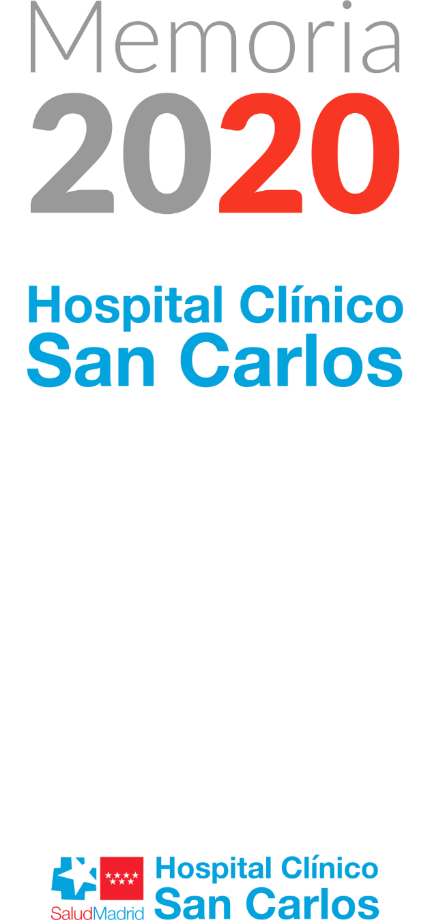 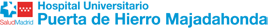 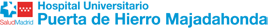 INDICENUESTRO CENTRO	7Presentación	72020 en Cifras	8Misión, Visión y Valores	10Área de Influencia	11El Hospital	13Organigrama	17Cartera de Servicios	18Recursos Humanos	22Recursos Materiales	23La Gestión de la Pandemia de COVID-19 desde el hospital	26La transformación del centro	26Rediseño de circuitos asistenciales	29Nuevas competencias asistenciales	30Protocolos específicos	31Mirando al futuro: el aprendizaje fruto de la adaptación a la pandemia	34Respuesta Integrada a las Necesidades Asistenciales	37Actividad Asistencial	37Actividad quirúrgica	38Actividad Global de consultas no presenciales	38Donaciones – Trasplantes	38Técnicas Utilizadas	39Consultas Externas	40Consultas solicitadas como consecuencia de la Libre Elección	42Casuística (CMBD)	43Continuidad Asistencial	49Cuidados	51Áreas de Soporte y Actividad	54Calidad	60Objetivos institucionales de calidad	60Comisiones Hospitalarias	65Grupos de Mejora	66Certificaciones y acreditaciones	67El Sistema al Servicio de las Personas	71Información y atención a la ciudadanía	71Otras actividades de atención a las personas	73Trabajo Social	73Registro de Voluntades Anticipadas	73Responsabilidad Social Corporativa	74Los Profesionales del Hospital	77Recursos Humanos	77Seguridad y Salud Laboral	81Gestión del Conocimiento	85Docencia	85Formación Continuada	90Investigación: I+D+i	100Proyectos de investigación	100Grupos Investigadores	102Innovación	105Publicaciones científicas	106Actividades de divulgación científica	120Sostenibilidad y gestión económica	122Gestión económica	122Farmacia	123Otras actividades del Hospital	125El hospital en los Medios de Comunicación	125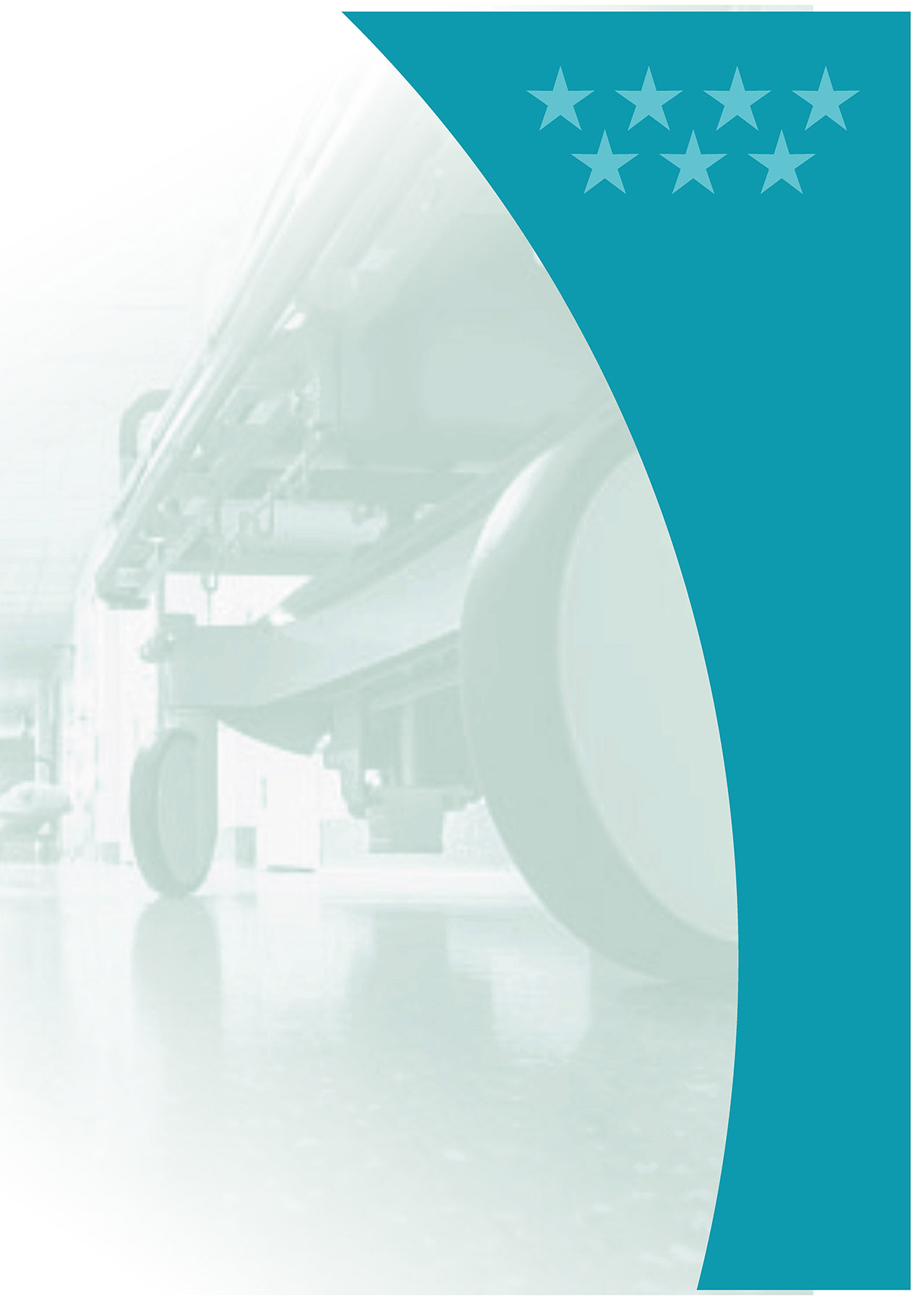 NUESTRO CENTROPresentaciónEn esta memoria se realiza una recopilación del trabajo realizado por los profesionales del Hospital Universitario Puerta de Hierro Majadahonda durante el año 2020, año marcado definitivamente por la irrupción de la COVID-19 que ha alterado notablemente la actividad asistencial de nuestro centro y la de todos los centros sanitarios a nivel mundial.El año se inició con la presentación del primer trasplante cardiaco de donante en asistolia controlada, un hito médico y quirúrgico, llevado a cabo por el equipo de trasplante cardiaco del Hospital Puerta de Hierro y coordinación de trasplantes del hospital, oficina regional y ONT. Este hecho pone de manifiesto la altísima capacitación de los equipos de trasplantes de nuestro hospital que han continuado haciendo su trabajo durante todo el año 2020 a pesar de las dificultades inherentes a la pandemia.A partir del mes de febrero, la atención y gestión de los pacientes afectados por la COVID-19, así como la atención al resto de pacientes con patologías graves y urgentes, pasó a ser la prioridad para todos los profesionales de Puerta de Hierro.Se constituyó el Comité DirCovid, integrado por la dirección del centro y profesionales de todas las áreas asistenciales y no asistenciales implicados en la atención a los pacientes Covid. En el seno de este comité se fueron tomando decisiones estratégicas que facilitaron la adaptación de nuestro centro a la realidad de esos duros meses de principios del año 2020: reorganización de la Urgencia, aumento de las camas de hospitalización, aumento de las camas de UCI, reorganización del área quirúrgica, Farmacia, Suministros, etc.En esta presentación de la memoria de actividad del Hospital Puerta de Hierro 2020 queremos tener un recuerdo muy especial para todas las víctimas y sus familias afectadas por la COVID-19. Quiero agradecer a todos y cada uno de los que integran este gran hospital, que han dado lo mejor de sí mismos para sacar adelante la que ha sido la situación más compleja con la que nos ha tocado enfrentarnos en nuestra vida profesional. Gracias a ellos hemos conseguido dar una asistencia de calidad a todos los pacientes que nos lo han requerido.Gracias. Dr.  Julio García PondalDirector Gerente 2020 en CifrasActividad Asistencial  Y quirúrgicaActividad Global de consultas no presenciales Consultas ExternasConsultas solicitadas como consecuencia de la Libre ElecciónCasuística CMBDRecursos HumanosGESTIÓN DEL CONOCIMIENTOinvestigación I+D+IMisión, Visión y ValoresMisiónHospital público universitario que presta atención especializada y de excelencia a los ciudadanos, generando conocimiento y desarrollando investigación, todo ello encaminado a resolver los problemas de salud de la población en el marco de la continuidad asistencial.VisiónHospital de referencia asistencial, docente e investigadora a nivel estatal e internacional, reconocido por la sociedad y la comunidad científica por prestar una atención de calidad, humanizada, segura, integral y altamente resolutiva, basado en los principios de desarrollo profesional y evidencia científica.ValoresAlta capacitación técnica y científica, lo que general prestigio y orgullo de pertenencia tanto de pacientes como profesionales.Orientación a los pacientes en todos los procesos asistenciales.Atención humanizada, respondiendo a las aspiraciones y necesidades de los pacientes y sus familias.Compromisos con los objetivos de la organización a la que pertenece a través del Contrato ProgramaÉtica profesional basada en la integración de la ética asistencial en todos los procesos.Compromiso con la información, trasparencia y equidad.Búsqueda de sinergias con otras organizaciones estableciendo alianzas estratégicas en materia de prevención, asistencia e investigaciónCapacidad de iniciativa e innovación en los procesos de atención y gestión.Orgullo de pertenencia.Área de InfluenciaEl entorno El Hospital Universitario Puerta de Hierro Majadahonda ubicado en este municipio de la Comunidad de Madrid, inició sus actividades a finales del año 2008 con motivo del traslado desde la antigua sede de este Hospital ubicada en la zona de Puerta de Hierro de Madrid.     Dentro de la zonificación estadística NUTS4 del Instituto de Estadística de la Comunidad de Madrid, la población de referencia del hospital está incluida dentro de la zona denominada “Oeste Metropolitano”.El hospital presta asistencia sanitaria a diez municipios del oeste metropolitano de la Comunidad de Madrid con una población de 398.937 habitantes, aunque al ser el Hospital de referencia en la zona noroeste, en algunas especialidades, la población asignada llega a 516.707 habitantes.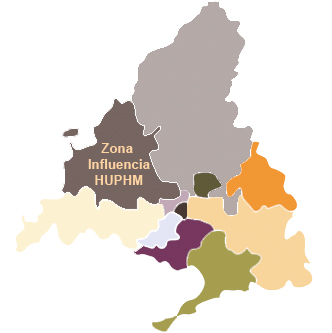 Población de referenciaFuente: SIP-CIBELES. Pirámide de PoblaciónFuente: SIP-CIBELES.El HospitalDescripción del centro:El Hospital Universitario Puerta de Hierro Majadahonda está ubicado en el municipio de Majadahonda, entre las calles Manuel de Falla nº 1 y Joaquín Rodrigo (entrada principal), cerca de la carretera de La Coruña (A-6) y las carreteras de circunvalación de Madrid (M-40 y M-50).c/ Joaquín Rodrigo, 228222 Majadahonda. MadridTel. 91 191 60 00El hospital tiene una superficie de 165.000 m² y consta de cuatro plantas en superficie y una bajo superficie. Su diseño constructivo es modular y tiene una disposición horizontal, moderna y funcional, rodeada de zonas verdes y viales para usuarios. Los diferentes módulos se comunican con un pasillo central, donde están ubicadas las unidades administrativas de los servicios.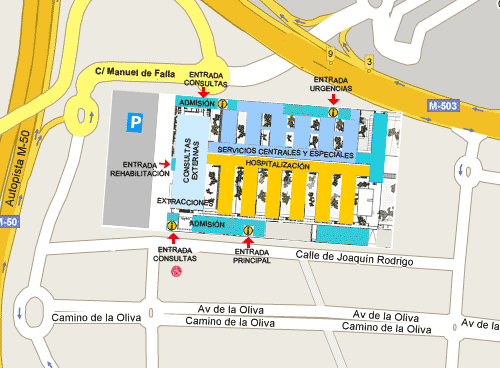 El edificio cuenta con las áreas diferenciadas de Hospitalización, Consultas, Servicios Generales, Bloque Quirúrgico y Urgencias, Investigación, Docencia y Administración. Cuenta también con un salón de actos con capacidad para más de 300 personas, biblioteca, aparcamiento subterráneo de 3.000 plazas y otro de superficie de 450 plazas, además de un helipuerto.Todas las unidades de hospitalización tienen 25 habitaciones individuales con baño, aunque están dotadas con los elementos necesarios para la hospitalización de dos pacientes, por si fuera necesaria su utilización.Ubicación del Hospital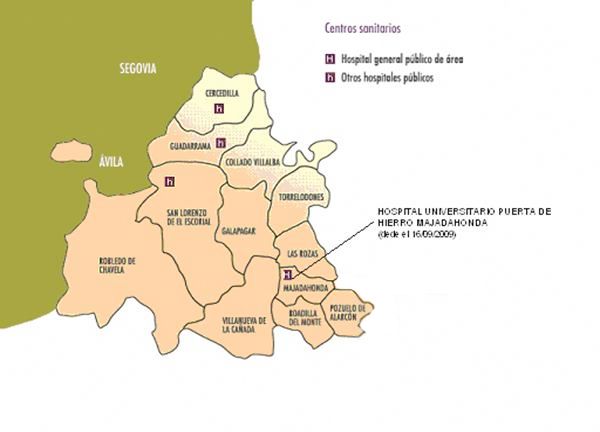 AccesosAcceso a los edificios del hospital:Acceso principal: calle Joaquín Rodrigo (área sur del edificio).Urgencias: calle Manuel de Falla (área norte del edificio).Consultas: accesos por el área norte y el área sur del edificio de consultas.Admisión y hospitalización: accesos por área norte (edificio de consultas) y área sur (por edificio de consultas).Medios de transporte públicoEl hospital está conectado con los principales núcleos de población mediante la prolongación de las líneas existentes y la creación de otras nuevas:Pozuelo de Alarcón: línea circular650A – Hospital-Majadahonda-Pozuelo-Hospital650B – Hospital-Pozuelo-Majadahonda-Hospital Collado Villalba:685 – Majadahonda (Hospital)-Las Rozas-Guadarrama-NavacerradaVillanueva de la Cañada y Villanueva del Pardillo:626 – Las Rozas-Majadahonda-Villanueva de la CañadaLas Rozas:685 – Majadahonda (Hospital)-Las Rozas-Guadarrama-Navacerrada626 – Las Rozas-Majadahonda-Villanueva de la CañadaSan Lorenzo del Escorial:667 – Majadahonda (Hospital)-San Lorenzo del Escorial (por Galapagar)Boadilla del Monte:567 – Villaviciosa de Odón-MajadahondaLas Matas:620 – Las Matas – Hospital Puerta de Hierro Colmenarejo:633 – Majadahonda (hospital) – Colmenarejo Brunete:580 – Majadahonda (hospital) – Brunete Líneas interurbanas con terminal en Moncloa:653 – Madrid (Moncloa)-Majadahonda (Hospital) por FFCC655 – Madrid (Moncloa)-Majadahonda (Hospital)Los municipios con servicio ferroviario tienen la posibilidad de realizar un trasbordo en la Estación de Majadahonda al servicio urbano:1 – Circular (Hospital-Estación FFCC)2 – Circular (Hospital-Estación FFCC).Centros de Salud MentalEl Hospital U. Puerta de Hierro Majadahonda cuenta con un centro de Salud Mental. Centro de Salud Mental Majadahonda.Ubicado en el CS Cerro del Aire de MajadahondaAvenida de España, 7. 28220. MajadahondaOrganigrama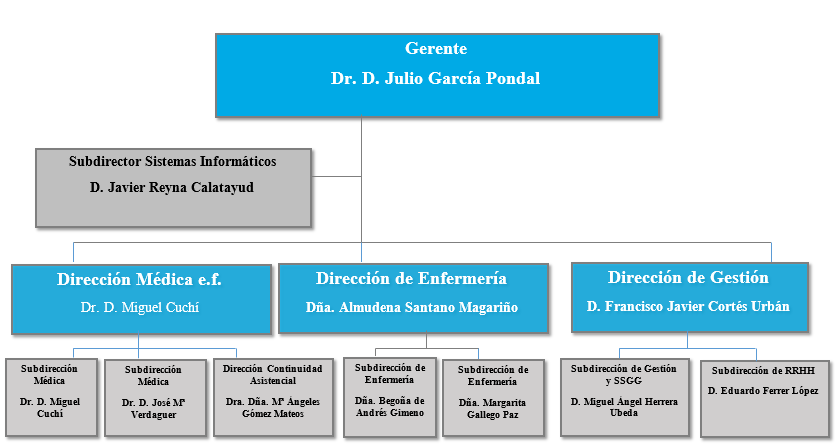 Cartera de ServiciosServicios MédicosAlergologíaAparato digestivoCardiologíaEndocrinologíaGeriatríaMedicina InternaNefrologíaNeumologíaNeurologíaOncología MédicaOncología RadioterapiaPediatríaPsiquiatríaReumatologíaServicios Quirúrgicos Angiología y Cirugía VascularCirugía CardiovascularCirugía General y de Aparato DigestivoCirugía Oral y MaxilofacialCirugía PediátricaCirugía PlásticaCirugía TorácicaDermatologíaNeurocirugíaObstetricia y GinecologíaOftalmologíaOtorrinolaringologíaTraumatología y Cirugía OrtopédicaUrologíaServicios CentralesAdmisión y Documentación ClínicaAnálisis ClínicosAnatomía PatológicaAnestesiología y ReanimaciónBanco de sangreBioquímicaFarmacología ClínicaFarmacia HospitalariaHematología y HemoterapiaInmunologíaMedicina IntensivaMedicina NuclearMedicina PreventivaMedicina del TrabajoMicrobiología y ParasitologíaNeurofisiología ClínicaPaliativosPsicología ClínicaRadiodiagnósticoRadiofísica HospitalariaRehabilitaciónUrgenciasÁreas de EnfermeríaÁrea de Hospitalización- Unidades de Enfermería Área de Cuidados Críticos y Bloque QuirúrgicoÁrea de Urgencias, Materno Infantil y Salud Mental Áreas de Servicios CentralesUnidad de Herida Crónica ComplejaUnidad de Gestión de CasosUnidad de ExtraccionesHospitales de DíaUnidad de Fisioterapia y logopediaUnidad de Gestión de Pacientes y Medicina PreventivaUnidad de Formación Continuada  Unidad de Calidad y Seguridad Clínica de EnfermeríaUnidad de Investigación en Cuidados de Enfermería Unidad de Recursos MaterialesÁrea de Gestión de Personas   Otras Áreas de Alta EspecializaciónNeurología- Unidad de IctusCardiología- Atención al código InfartoCardiología-Unidad de Cardiopatías familiaresAlianzas Estratégicas*Se incluyen las alianzas formalizadas en 2020  Unidades de Referencia del Sistema Nacional de SaludFuente: Sistema de Información del Fondo de Cohesión (SIFCO)Recursos HumanosA 31 de diciembre de 2020Recursos Materiales(1) Camas instaladas: Número de camas hospitalarias que constituyen la dotación fija del centro, aunque no estén en servicio. No se contabilizarán en esta cifra:Camas habilitadas o supletorias: Las que se utilizan además de las que están en funcionamiento (en espacios no asistenciales, consultas, salas de exploración o habitaciones de hospitalización) y que no estén contempladas en la dotación fija del centro.Camas convertidas en áreas de apoyo u otros servicios (salas de exploración, consultas, etc.).(2) Camas funcionantes: Promedio de camas hospitalarias realmente en servicio, hayan estado o no ocupadas durante el periodo. No se contabilizan entre ellas las camas habilitadas o supletorias, independientemente de que sí se impute al área correspondiente la actividad que se genera en dichas camas.Fuente: SIAEFuente: SIAE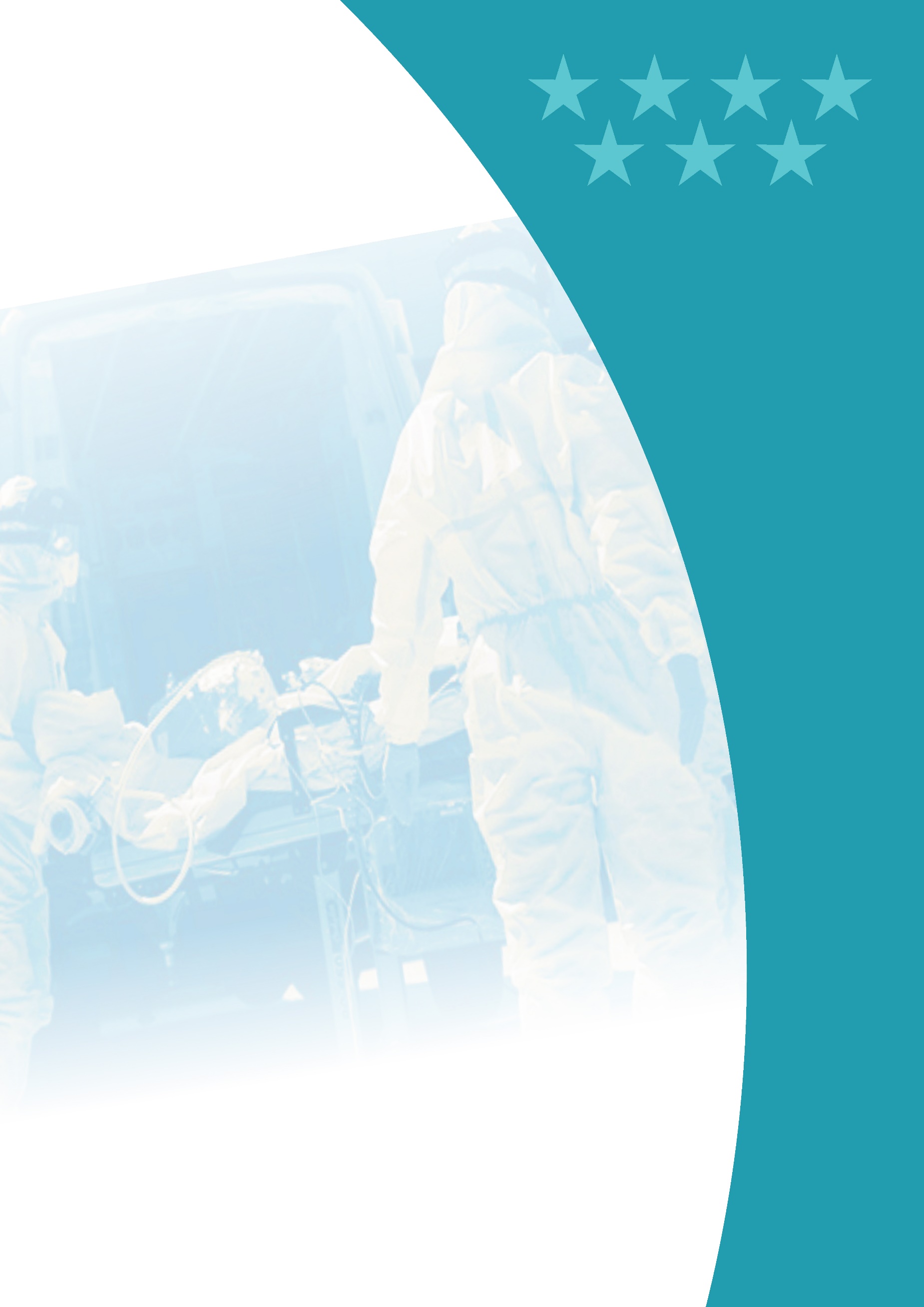 La Gestión de la Pandemia de COVID-19 desde el hospitalLa transformación del centroEl día 11 de marzo, la OMS declaró la pandemia mundial (OMS, 2020) y el 14 de marzo España declara el estado de alarma (Gobierno de España, 2020).En el ámbito sanitario tuvieron que ponerse en marcha medidas encaminadas a disponer de capacidad suficiente para la atención y asegurar la equidad y la atención universal como derechos fundamentales de nuestro sistema de salud. El Hospital Universitario Puerta de Hierro Majadahonda (HUPHM), se enfrentó a una nueva situación y a un reto organizativo para los profesionales sanitarios y no sanitarios del mismo. La presión asistencial y el desconocimiento del alcance de la crisis obligaron a dar respuesta y adaptar de forma dinámica el hospital al nuevo escenario en función de las necesidades reales y proyectadas. Paralelamente se evaluó de manera continua si las decisiones y actuaciones puestas en marcha eran las idóneas y tener la capacidad de modificarlas en función de su efectividad.Los Objetivos del Hospital fueron:Detener la cadena de transmisión para evitar infecciones nosocomiales.Proteger y cuidar a los pacientes COVID y No COVID.Velar por los familiares y cuidadores.Proteger e informar a los profesionales.Reservar la atención hospitalaria para los casos que se beneficien de ella.Incorporar la actividad asistencial de forma segura y progresiva.El 17 de febrero del 2020 se creó un grupo de trabajo, denominado “Grupo Director COVID”, cuya función fue el manejo de la situación de crisis sanitaria que se estaba viviendo por la COVID-19. Este grupo se reunió a diario y cuantas veces era necesario para analizar la situación y actuar en consecuencia, tomando decisiones conjuntas adaptadas a la evolución y a las directrices nacionales e internacionales. Las funciones fueron entre otras:Realización de un plan de incremento de la capacidad asistencial del hospital.Realización y actualización constante de documentos.Identificar los posibles niveles de riesgo de exposición, exigencia asistencial y la evolución epidemiológica, planificando las medidas necesarias en función de estos y adaptándose a las normas indicadas por la autoridad sanitaria competenteAnálisis de problemas identificados y adecuación de los circuitos y flujos.Ajuste continuo de recursos.Asegurar el cumplimiento de las normas emitidas por las instituciones sanitarias de rango superior, así como adaptar dichas normas al hospitalSus integrantes eran:Dirección Gerencia.Dirección de Gestión.Dirección Médica.Dirección de Enfermería.Subdirección de sistemas de informaciónSociedad Concesionaria.Recursos Materiales.Unidad de Comunicación.Servicios:Admisión.Atención al paciente.Anestesia.Cuidados Intensivos.Farmacia.Ginecología.Medicina Interna (Enfermedades infecciosas).Medicina Preventiva.Nefrología.Neumología.Pediatría.Prevención de Riesgos Laborales.Unidad de Calidad.Urgencias.Microbiología.Radiodiagnóstico.Geriatría.Para mayor operatividad y participación, a partir de este grupo se generaron otros para el desarrollo específico de la organización. Son los siguientes:Circuitos.Salud Laboral y Equipo de Protección Individual (EPI).Reorganización asistencial.Manejo clínico y farmacia.Cuidados de enfermería.Formación continuada para profesionales.Cuidados CríticosComunicación.Duelo.Informadores.Serología Trabajadores.Grupo de Actuación en Formación sanitariaSe intentó aprovechar los elementos facilitadores del centro partiendo de la experiencia previa con MERS-CoV, estableciendo medidas encaminadas a la prevención y control de la enfermedad. Para ello, desde el inicio, se agrupó a los pacientes con criterios epidemiológicos separando a los pacientes COVID de los No COVID. Se aprovechó la estructura modular del hospital para hacer un despliegue en vertical y se tuvo en cuenta la disposición de habitaciones individuales con capacidad de ser duplicadas.Desde el hospital, se diseñó y puso en marcha un plan de actuación para los centros socio sanitarios de la zona (80 centros). Se organizaron grupos asistenciales que acudían a dichos centros para asistir a los pacientes institucionalizados. Se diseñó un plan de comunicación interna para que la información pueda llegar a todos los profesionales en tiempo y forma utilizando los canales habituales (Puerta de hierro Informa, ESPACIO COVID-Intranet, App de formación continuada, Boletín COVID). Se establecieron reuniones continuadas con el Comité de Seguridad y Salud del centro. Las fases en las que el hospital fue evolucionando y adaptándose a la situación epidemiológica fueron: abordaje de primeros casos, crecimiento, expansión, estabilización y repliegue.Rediseño de circuitos asistencialesEl proceso de atención urgente de adultos y pediátricos se rediseñó para adaptarlo a la situación cambiante. Se realizó una reprogramación y disminución progresiva de la actividad quirúrgica, manteniendo la cirugía urgente oncológica y la emergente. De este modo se dispuso de un mayor número de camas para uso de pacientes COVID en caso de necesitarse (hasta 275 camas).  Igualmente, se abordó la atención a pacientes ambulantes en Consultas Externas, pasando a realizar tele consulta en la medida de lo posible minimizando de esta forma la afluencia en el hospital. Se modificó progresivamente la realización de pruebas diagnósticas y terapéuticas excepto las que se derivan de procesos urgentes.Inicialmente las unidades de hospitalización se establecieron con 25 camas planteando la opción de duplicar camas hasta 48 camas por unidad planta en caso de superar los 125 pacientes COVID, llegando a poder ubicar hasta 500 pacientes. De forma paralela, se amplió la dotación de ordenadores y de tecnología necesaria para mantener el mejor nivel de cuidados asistencial. Esta ventaja estructural permite que inicialmente se ocuparan camas y unidades de enfermería con habitaciones individuales para mantener el aislamiento necesario de los pacientes con COVID o sintomatología subsidiaria de COVID. A medida que se incrementaban los ingresos, comenzó a duplicarse la ocupación de las habitaciones permitiendo optimizar recursos, formación del personal, mejorar la organización de las unidades, optimizar los equipos de protección, etc. Igualmente se procedió a duplicar, por si fuera preciso, en un 30% las camas de actividad convencional (ya que hay patologías que no sería posible duplicar como trasplantes, inmunodeprimidos, etc.) llegando a un máximo de 374 pacientes.Las UCIs también se transformaron destinando dos unidades a la atención de pacientes COVID-19 y trasladando a los pacientes subsidiarios de cuidados intensivos No COVID a otras zonas limpias que se habilitaron como unidades de cuidados críticos. Se incorporó la unidad de cuidados respiratorios intermedios como atención intermedia entre planta y UCI y viceversa que permitió optimizar camas de UCI. Se incorporó un circuito específico para COVID para la atención a mujeres embarazadas en área obstétrica y alta precoz de pacientes con seguimiento ambulatorio. Igualmente se estableció un circuito específico en el área de hemodiálisis y en colaboración con clínica concertada Se establecieron circuitos específicos para la custodia y reparto de material específico y gestión de donaciones de material.Dado el impacto de la pandemia y el progresivo aumento de casos positivos en el hospital, se construyó una nueva área, denominado hospital anexo en la zona destinada al antiguo archivo, ubicado en la planta cero, pudiendo disponer de otras 96 camas de las cuales 16 se destinaron a cuidados respiratorios intermedios (UCRI) y 12 a cuidados críticos. En total el hospital dispuso de 869 camas de hospitalización y de 93 de críticos para pacientes COVID y No COVID.El servicio de Farmacia agilizó todos los procesos de dispensación y preparación del proceso del medicamente y estableció circuitos para la atención en residencias o la dispensación de fármacos en el domicilio del paciente evitando su desplazamiento El respeto y la consideración forman parte de los valores de nuestra organización en la atención que presta día a día, el reto durante la pandemia por SARS-CoV-2 fue mantener el nivel de atención humanizada y no disminuir nuestra calidad y la calidez de atención y que se plasmó en todos los procesos, planes de contingencia y circuitos desplegados dirigidos a nuestros pacientes y sus familiares, pero también a los profesionales incorporando aspectos como las recomendaciones a trabajadores con hijos, embarazadas, manejo del estrés, gestión emocional o la disponibilidad de hoteles para profesionales desplazados de otra comunidad.  Nuevas competencias asistencialesSe reubicó a los profesionales del hospital atendiendo a las necesidades asistenciales. El personal de las zonas donde se produjo cese o disminución de actividad, se ubicó en unidades COVID, Servicios Centrales, Comunicación, Servicio de Prevención de Riesgos Laborales (SPRL), Atención al Paciente o donde en ese momento fuera preciso para reforzar tareas, tratando en todo momento de asegurar una distribución de equipos de profesiones homogéneos y que compartieran conocimiento.Se estableció un plan de formación ágil de los profesionales del centro con todos los aspectos que incluía píldoras formativas, sesiones clínicas virtuales, sesiones presenciales y recursos disponibles en el ESPACIO COVID de la Intranet Protocolos específicosMirando al futuro: el aprendizaje fruto de la adaptación a la pandemiaSi nuestro objetivo como organización es responder de forma constante y eficaz a las necesidades y expectativas cambiantes de los usuarios/pacientes/familiares, transformándolas en propuestas de valor atractivas y sostenibles mediante el respeto y consideración a su dignidad humana, a su singularidad, a su libertad y autonomía, no cabe duda que el reto al que nos hemos enfrentado ha sido doble. La implicación de todo el hospital unido con un fin común ha sido la clave.Los profesionales del Hospital han sido claves durante esta crisis sanitaria, su capacidad de adaptación, de trasformación y de atención humanizada para mantener los niveles de calidad de atención que nuestro centro quiere proporcionar 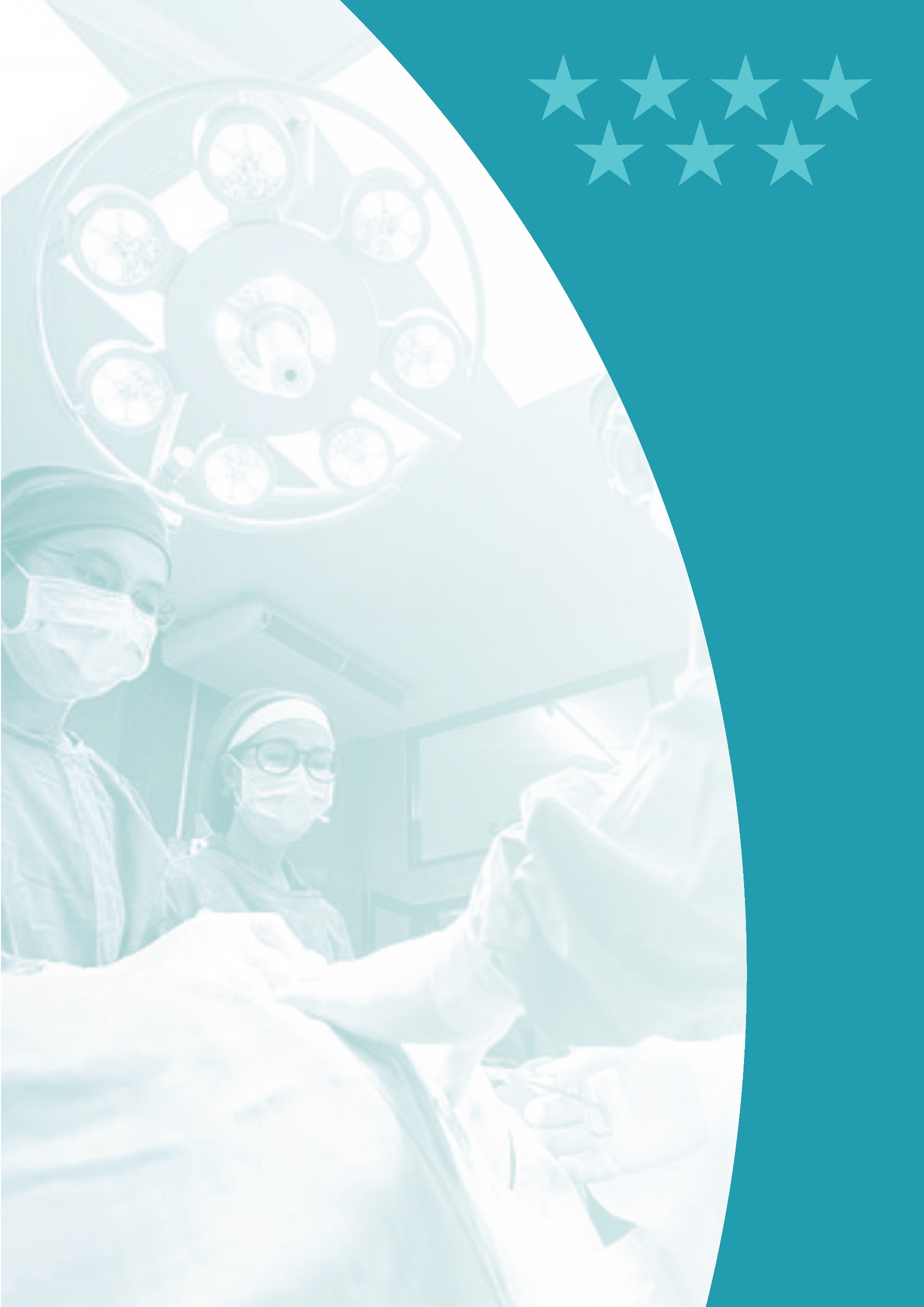 Respuesta Integrada a las Necesidades AsistencialesActividad Asistencial Fuente: SIAE	1Fuente Altas Totales, Estancia Media y Peso Medio: CMBD2 Agrupador APR-DRG 36.0 en el año 2020 frente a la versión APR-DRG 35 en el 2019. El peso baja con la nueva versión*Estancia Media No depurada.Actividad quirúrgicaFuente: SIAEActividad Global de consultas no presenciales eConsultas: consultas entre facultativos promovidas por el médico de Atención Primaria a través del sistema habilitado para ello (SIPE).Donaciones – TrasplantesTécnicas UtilizadasFuente: SIAEFuente: SIAEConsultas ExternasConsultas totales Consultas por ServicioFuente: SICYTConsultas solicitadas como consecuencia de la Libre ElecciónFuente: CMCAPDecreto 51/2010, de 29 de julio, del Consejo de Gobierno, por el que se regula el ejercicio de la libertad de elección de médico de familia, pediatra y enfermero en Atención Primaria, y de hospital y médico en Atención Especializada en el Sistema Sanitario Público de la Comunidad de Madrid. Casuística (CMBD)25 GRD Médicos más frecuentesFuente: CMBDLa diferencia del peso medio de la casuística 2020 respecto del año anterior se debe a la clasificación de los GRD´s que se hace en base a la versión AP GRD 36 y los puntos de corte SERMAS-2020-APR36-Agudos mientras que la de 2019 es la versión APR35 y los puntos de corte SERMAS-2019-APR35-Agudos.25 GRD Quirúrgicos más frecuentesFuente: CMBD25 GRD con mayor consumo de recursosFuente: CMBDContinuidad AsistencialLos decretos del Área Única y Libre Elección de la Comunidad de Madrid del año 2010, marcan un escenario en el que se hace imprescindible impulsar el establecimiento de una cultura de trabajo conjunto y organizado entre los diferentes ámbitos asistenciales.La continuidad asistencial se entiende como un elemento esencial que añade valor a la asistencia sanitaria prestada en la Comunidad de Madrid, y como un elemento de garantía de una atención de calidad. De esta forma, se establecen acciones que refuerzan el vínculo, relación y compromiso entre la Atención Especializada, la Atención Primaria y el entorno social en pacientes institucionalizados, permitiendo así una atención sanitaria continuada de los pacientes.A continuación, se presentan los principales resultados de la actividad desarrollada por este centro en el ámbito de la continuidad asistencial.ComisionesLa Dirección de Continuidad Asistencial ha participado en las siguientes comisiones durante el año 2020:1.- Comisión de Cuidados.2.- Comisión del dolor.3.- Comisión de farmacia.4.- Comisión de violencia.5.- Comisión de innovación del Instituto.6.- Comisión de Infecciosa (código sepsis)7.- Comisión PROA.8.- Comisión de nutrición.Líneas de Trabajo1.- Seguimiento de los indicadores comunes Atención Hospitalaria-Atención Primaria en Contrato programa2.- Programa PROA.3.- e-Consultas. Seguimiento de la actividad, agendas y resolución de las incidencias.4.- VPE y SM. 5.- Seguimiento de los informes al alta.6.- Contrato de gestión. 7.- Salud mental.8.- Adapta TEA (trastorno del espectro autista)9.- Implementación de los diferentes PAIs y participación en los diferentes grupos directores de PAI, EPOC, ICC y PCC10.- Formación en Atención Primaria (AP): Abordaje multidisciplinar en diabetes. Actualización en Neumología para AP. Actualización en gastroenterología para AP. Sesiones de Psiquiatría para AP, Sesiones de pediatría para AP. Educación estructurada en EPOC y en ICC.11.- Circuito de alerta para RX y de valores críticos para laboratorio.12.- PREVECOLON y DEPRECAM.13.- Hospital de media estancia.14.- Análisis de incidentes de seguridad.15.- Conciliación de la medicación16.- Sociosanitario: Atención a pacientes Covid en residencias, Unidad del Paciente Institucionalizado (UAPI) en urgencia, telemedicina y formación con residencias.CuidadosPlanes de cuidados estandarizadosNormalización de Diagnósticos de Enfermería, estableciendo los resultados NOC y las intervenciones NIC de cada diagnóstico seleccionado. 00011 Estreñimiento00013 Diarrea00061. Cansancio del rol del cuidador00062. Riesgo de cansancio del rol del cuidador00133 Dolor crónico00134 Nauseas00233 Sobrepeso00002: Desequilibrio nutricional: inferior a las necesidades corporales00069: Afrontamiento ineficaz00040 Riesgo de síndrome de desuso00136 Duelo00150 Riesgo de suicidio00033 Deterioro de la ventilación espontánea00083 Conflicto de decisiones00088 Deterioro de la ambulación00126 Conocimientos deficientesOtras actividades  de la Comisión de Cuidados en 2020.Formulario en Selene (HCE) sobre la continuidad de cuidados al alta de los pacientes ingresados en UAPI Formulario de enfermería para la continuidad de cuidados al alta del servicio de urgencias e ingreso en unidades de hospitalizaciónDELPHI para la selección de los NIC del diagnóstico NANDA “Riesgo de Infección”Revisión del procedimiento del paciente encamado.Elaboración de Hoja informativa para familiares y acompañantes de pacientes con aislamiento. Protocolos y procedimientos elaborados:Cuidados de enfermería al paciente COVID 19Estructura unidades COVID-19Extracción de muestra nasofaríngeaRecogida de enseres para pacientes ingresadosVideollamadas paciente-familia en unidades covidVideollamadas paciente-familia en unidades no covidSeguimiento alto temprana de paciente hospitalizado durante el periodo COVID-19 Circuito de ambulanciasMonitorización de pacientes mediante telemetría en planta de hospitalización de cirugía cardiaca Medicamentos peligrososCura del orificio de salida del cable de transmisión (ct) en paciente portador de un dispositivo de asistencia ventricular izquierda (DAVI)Procedimiento de uso y mantenimiento del colchón de vacío del servicio de urgenciasActividades vinculadas a la Enfermería de Práctica AvanzadaConsulta de enfermería estomaterapeuta en el ámbito ambulatorioActividad de enfermera de Unidad de Heridas Crónicas y ComplejasConsulta de enfermería de Enfermedad Inflamatoria IntestinalGestora de casos de pacientes covidParticipación en grupo de trabajo con el Consejo Nacional de Enfermería para la ordenación de determinados aspectos del ejercicio profesional de las/os enfermeras/os gestoras de casos en la atención al paciente crónico.Otras actividades relacionadas con el cuidadoSeguimiento mensual y evaluaciones anuales de los indicadores de Enfermería (contrato de gestión de servicios y contrato programa) Seguimiento y evaluación anual clasificación Triaje de ManchesterApertura de las siguientes e-consulta de enfermería:Unidad de Heridas crónicas. Enfermera digestivo (Enfermedad Inflamatoria intestinal)Enfermera oncologíaEnfermera de consulta de endocrinología y nutriciónEnfermera de consulta de neumologíaEnfermera de consulta de ReumatologíaEnfermera consulta Enfermedad esclerosis múltipleEnfermera consulta de AlergiaEnfermera Consulta Medicina InternaEnfermera Cuidados PaliativosEnfermera consulta Cirugía PlásticaOtras actividades:Implantación programa SYNFHO Unidad de FisioterapiaLiderar grupo de trabajo para la realización de AMFE del Proceso de Gestión del Proceso de MedicaciónÁreas de Soporte y Actividad AlimentaciónInformación extraída del Programa AuroraLavanderíaDurante el año 2020 se han procesado 1.282.188 Kg de ropa.Seguridad y vigilancia997 intervenciones.2.148 solicitudes de custodia de pertenencias.1.680 rondas de control programadas.Servicios Técnicos Actuaciones por oficiosViales y Jardines ha resuelto un total de 3.400 órdenes de trabajo.El Servicio de Mantenimiento ha resuelto un total de 29.431 órdenes de trabajo.Solicitudes de Prestación de Servicios y Registros de incidenciasSe han solicitado 5.333 prestaciones de servicio mediante SPS.Se han registrado 1184 incidencias en la herramienta SIGI.Gestión AmbientalVolumen por tipo de residuosPlanes específicos para adecuación de consumos de Gas, Electricidad, Agua, otros .Las principales medidas de ahorro energético (MAEs) que se han implantado durante 2020 en el HU Puerta de Hierro Majadahonda, y que aportarán un ahorro significativo de los consumos energéticos son las siguientes:MAE: Programación Arranque de Bombas y Enfriadoras. Válvula PICV Circuito de Frío.MAE: Producción de Calor.MAE: Distribución de ACS.MAE: Reutilización Agua Residual de Laboratorios para Riego.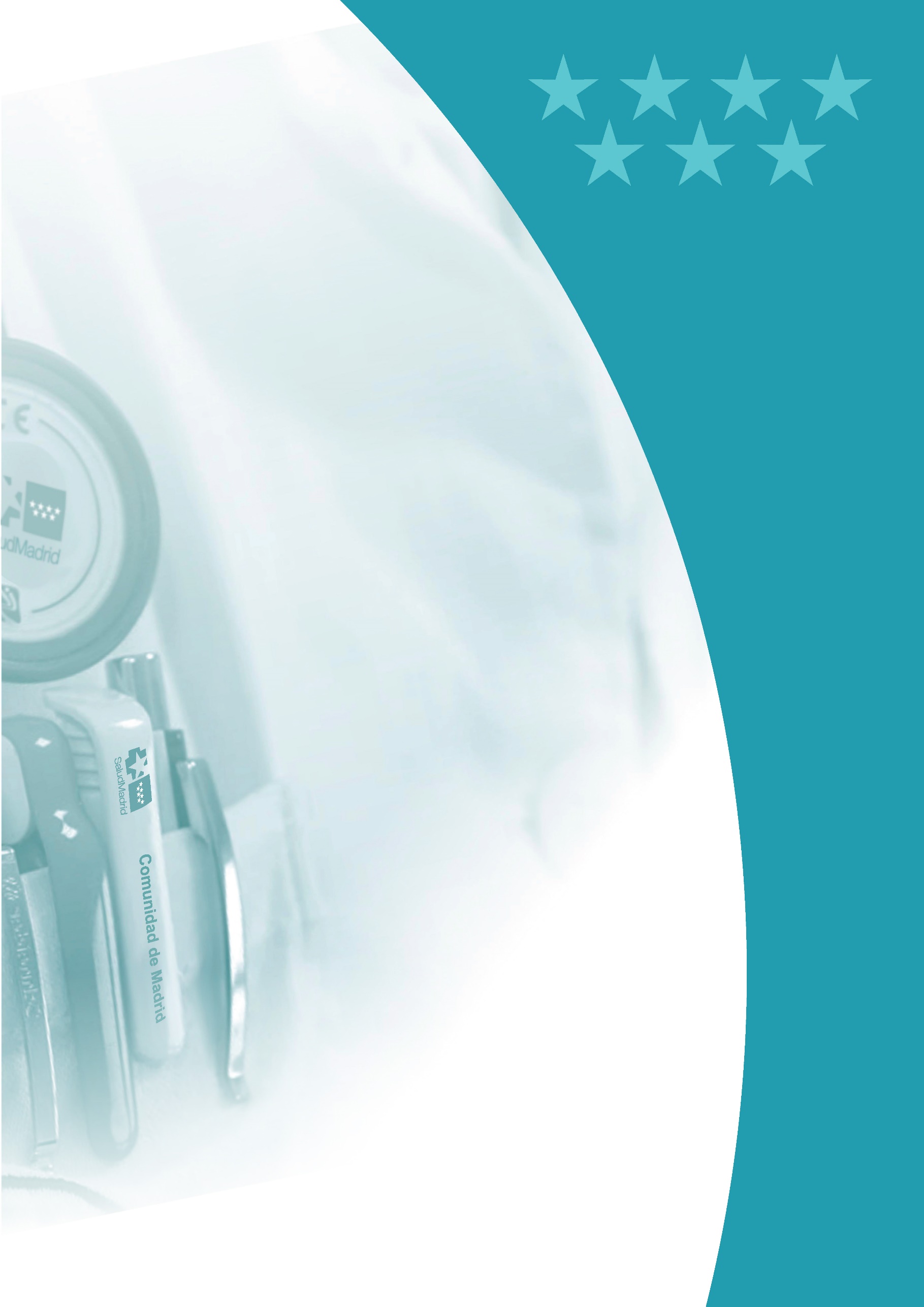 Calidad Objetivos institucionales de calidadDatos comparativos con grupo 3 y Servicio Madrileño de Salud Objetivo no aplicable por el retraso en la publicación del Observatorio de Resultados, a fecha de evaluación.Comisiones HospitalariasGrupos de MejoraCertificaciones y acreditacionesCertificacionesAcreditaciones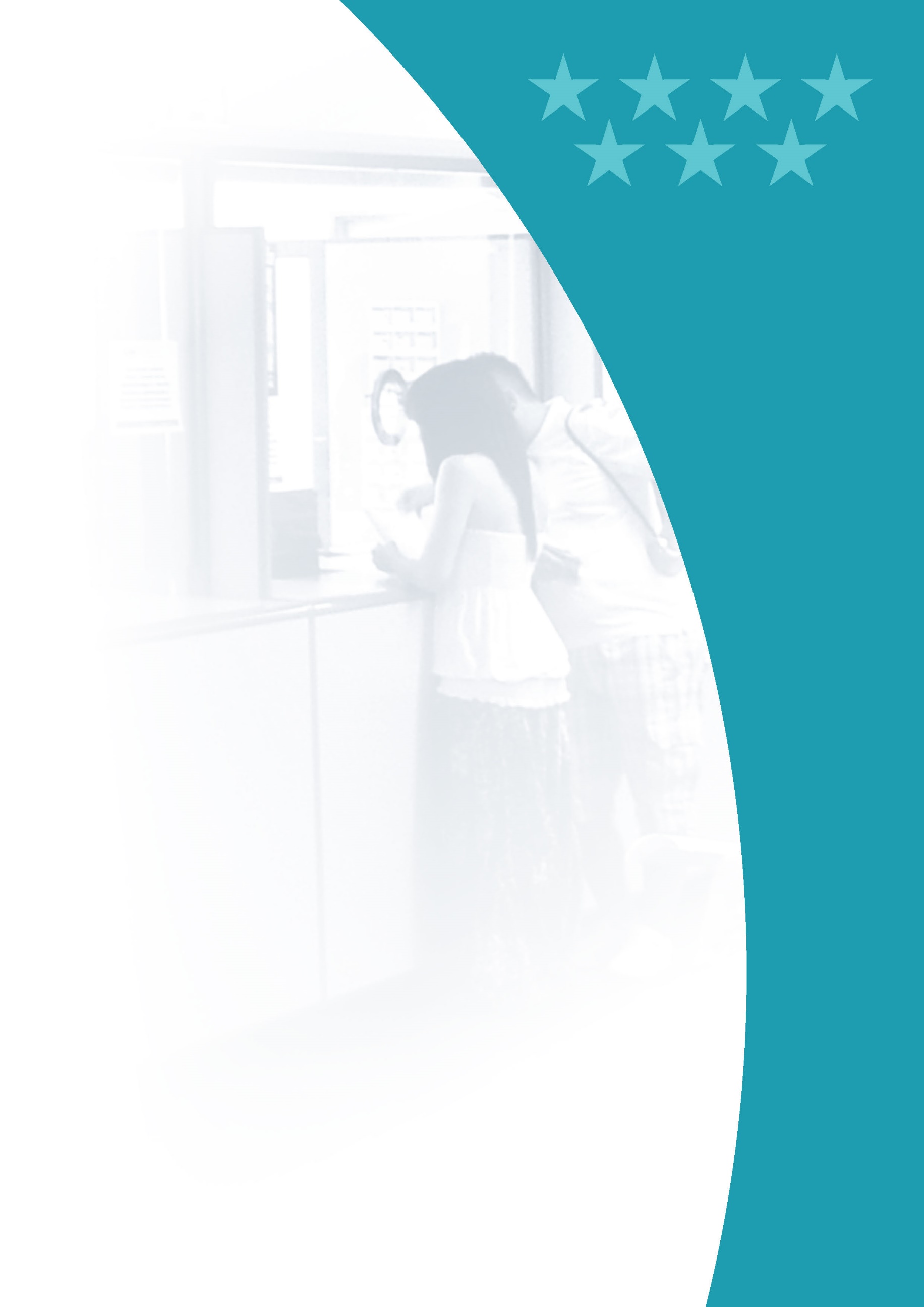 El Sistema al Servicio de las PersonasInformación y atención a la ciudadanía ReclamacionesPrincipales motivos de reclamaciónÍNDICE DE RECLAMACIONESFuente: CestrackSe entiende por actividad asistencial la suma de los siguientes parámetros:Nº de consultas realizadas. Nº de urgencias atendidas que no requirieron ingreso.Nº de ingresos hospitalarios.Nº de intervenciones quirúrgicas sin ingreso.Agradecimientos Servicio de Información y Atención al Paciente (SIAP)Registro actividadSolicitud de Documentación. Derechos ARCO (acceso, rectificación, cancelación y oposición)Otras actividades de atención a las personasTrabajo SocialActividad de Trabajo SocialRegistro de Voluntades AnticipadasGestión Instrucciones Previas (Últimas Voluntades)Responsabilidad Social CorporativaCooperaciónAECC, Fundación Stampa, Nadiesolo Voluntariado, Fundación a Victimas de Tráfico, Cruz Roja Juvenil, Capellania Católica, Música en Vena, Fundación Nacional de Personas Sordas CSNA.Asociaciones y voluntariadoVoluntariadoNOTA: - la situación pandemia COVID-19 provocó desde marzo 2020 a la no presencialidad de voluntariado en hospitalesCelebración Días Nacionales/MundialesDía mundial del tabacoDía mundial del cáncer de mamaCampaña de prevención solarDía mundial del cáncer de colonCarrera solidaria contra el cáncer.Mesas solidarias / informativasPrograma “Yo me quedo en casa” Fundación StampaPrograma “Nadie Solo” Fundación Desarrollo y AsistenciaPrograma “Soledad no deseada” AECC. Visitas y actos culturalesMaratones de Sangre. Colaboran: Punto de Información de Voluntariado de Majadahonda-Colegio Caude-Centro de Transfusiones-HUPHM. Premios institucionales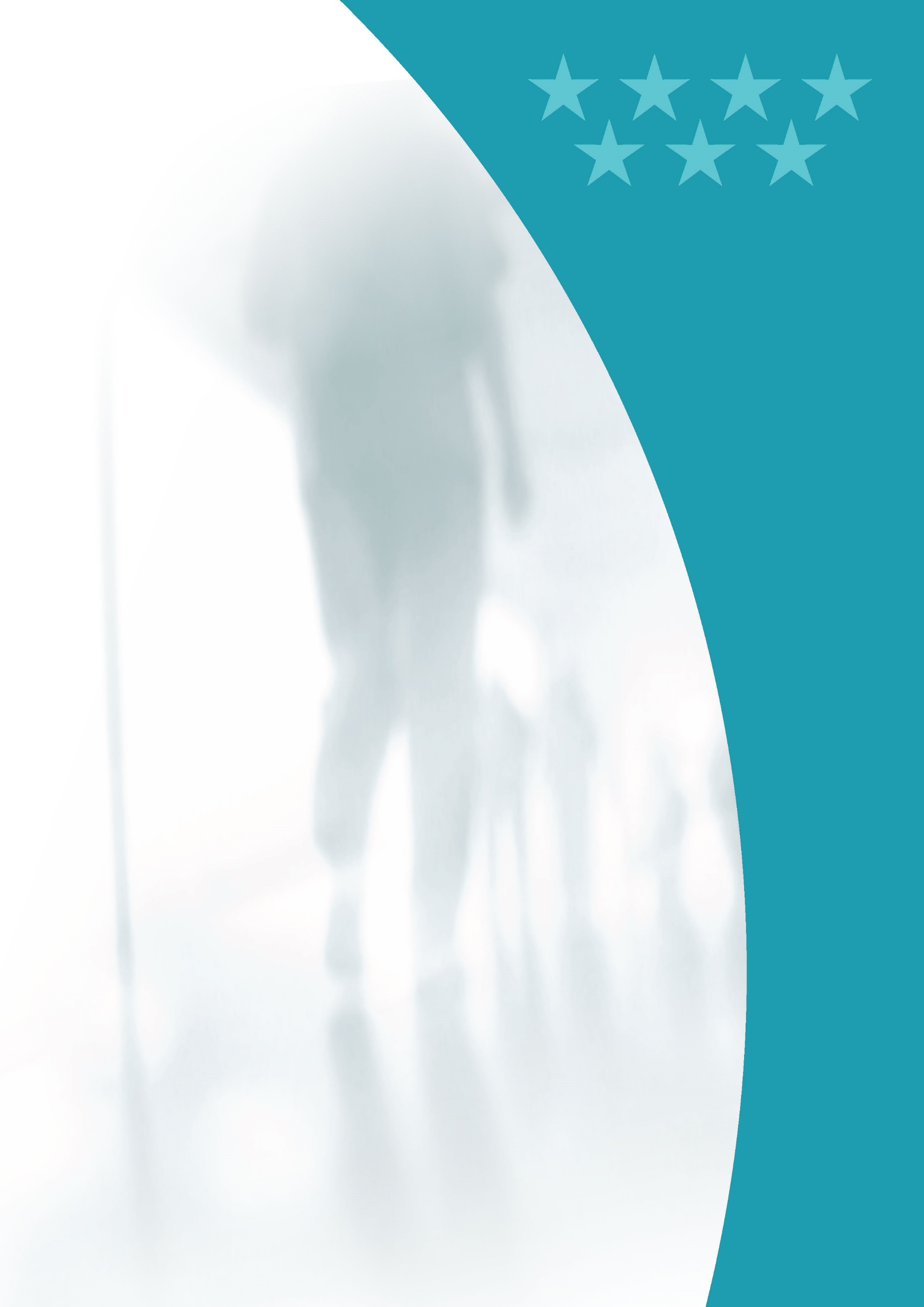 Los Profesionales del HospitalRecursos HumanosPersonal por Grupo profesional/GÉNERO/edadResumen por edad y GÉNEROProfesionales según vinculación profesional y grupo profesionalSeguridad y Salud LaboralSeguridad y saludLa protección de la seguridad y salud de los trabajadores del Hospital Universitario Puerta de Hierro Majadahonda, es el objetivo del Servicio de Prevención de Riesgos Laborales (SPRL), este Servicio da cobertura en seguridad y salud a los trabajadores del Hospital Universitario Puerta de Hierro Majadahonda, Hospital El Escorial, Hospital Guadarrama y Hospital La Fuenfría.La composición del SPRL es la siguiente:Un Jefe de Servicio y cuatro Facultativos Especialistas con la especialidad de Medicina de Trabajo.Cinco enfermeras, diplomadas en Enfermería de Empresa.Cinco Técnicos Superiores en Prevención de Riesgos Laborales con las tres especialidades técnicas (Seguridad en el Trabajo, Higiene Industrial y Ergonomía y Psicosociología Aplicada). Dos Técnicos son del Servicio de Prevención Ajeno QUIRONPREVENCION.Un Administrativo.5 médicos internos residentes.Exámenes de SaludLa realización de los exámenes de salud ha estado muy condicionada por la situación de Pandemia por el aumento de las consultas a demanda relacionadas con enfermedad COVID 19, la atención a los trabajadores especialmente sensibles y los estudios de contacto en relación con esta patología.Los exámenes de salud realizados en el hospital fueron los siguientes:La actividad asistencial del Servicio de Prevención recogida en el cuadro de mandos es la siguiente:Adaptaciones de puestosLas actividades que se realizan desde el SPRL en relación con el Trabajador Especialmente Sensible (TES) son las siguientes: Registro de solicitudes y adaptaciones/cambio de puesto existentes en el HUPHMGestión de cambios y adaptaciones de puestos de trabajo con las Direcciones correspondientes Vigilancia de la salud de los TES con la periodicidad que establezca el facultativo Vacunas administradasVacunas de Gripe administradas en el Servicio de Prevención por categorías laborales.Accidentes biológicos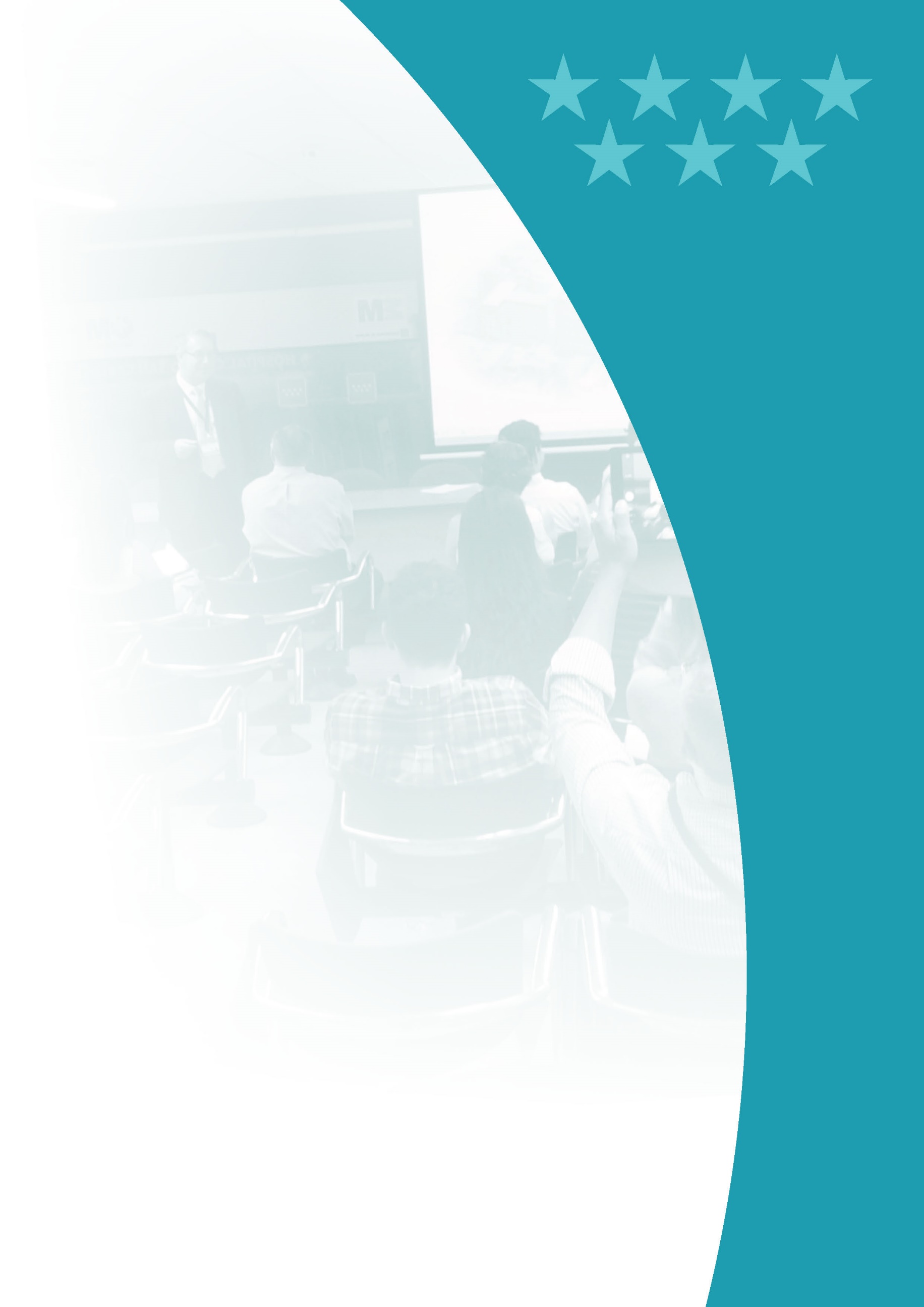 Gestión del ConocimientoDocenciaFormación PregradoFormación de GradoFormación PosgradoDurante el año 2020, por motivo de la pandemia, no se ha realizado ninguna Formación Posgrado.Formación de EspecialistasNº de especialistas en formación. Año 20201 UDM Atención Familiar y Comunitaria Noroeste2 UD Matronas de la Comunidad de MadridRotaciones Externas y Estancias formativas  Formación ContinuadaSESIONES CLÍNICAS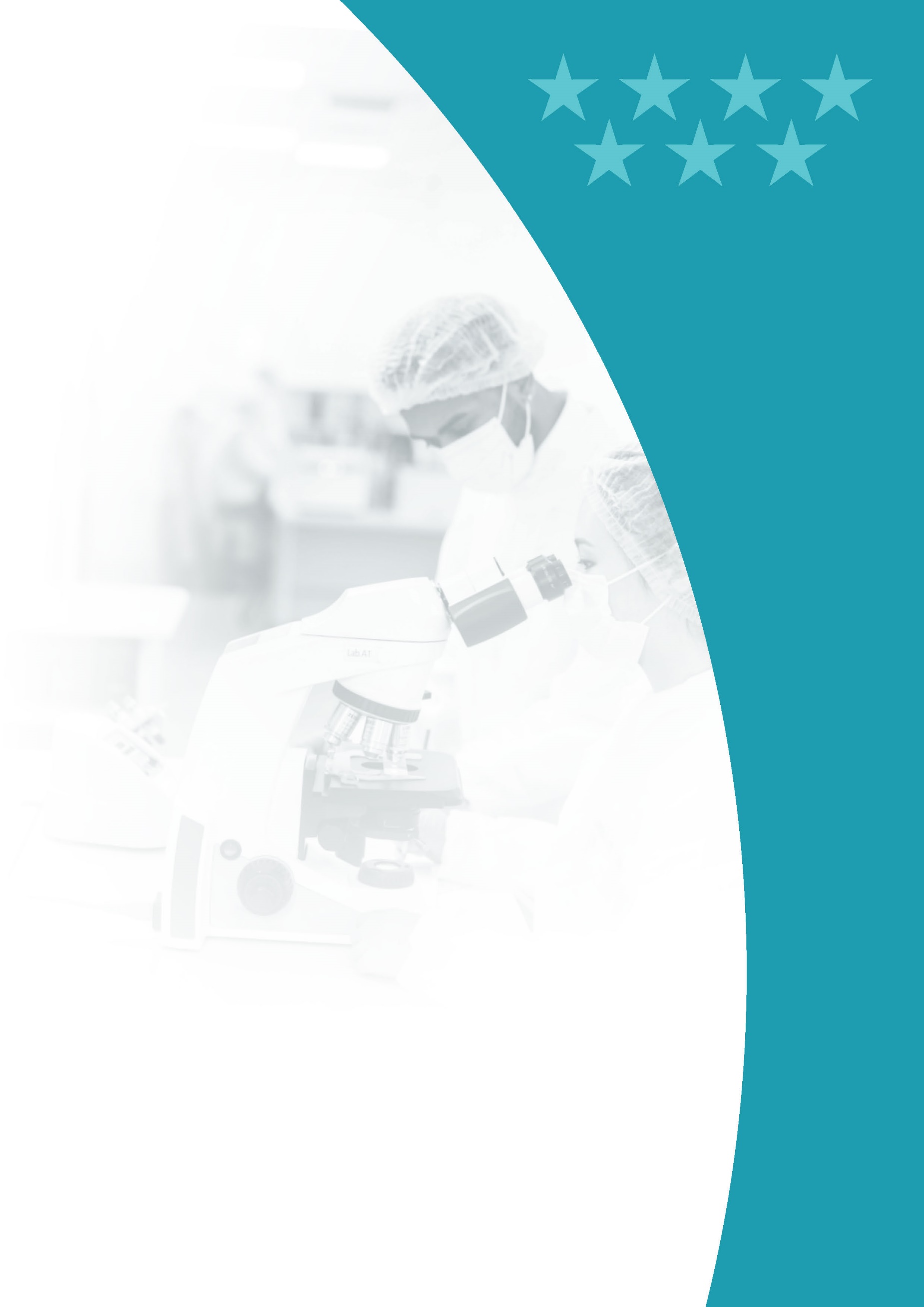 Investigación: I+D+iProyectos de investigaciónGrupos InvestigadoresInnovaciónPublicaciones científicas (%Q1: cálculo incluye total Artículos, Revisiones, Cartas, Material Editorial y Guías Clínicas indexadas en JCR)Actividades de divulgación científicaSesiones de Investigación Traslacional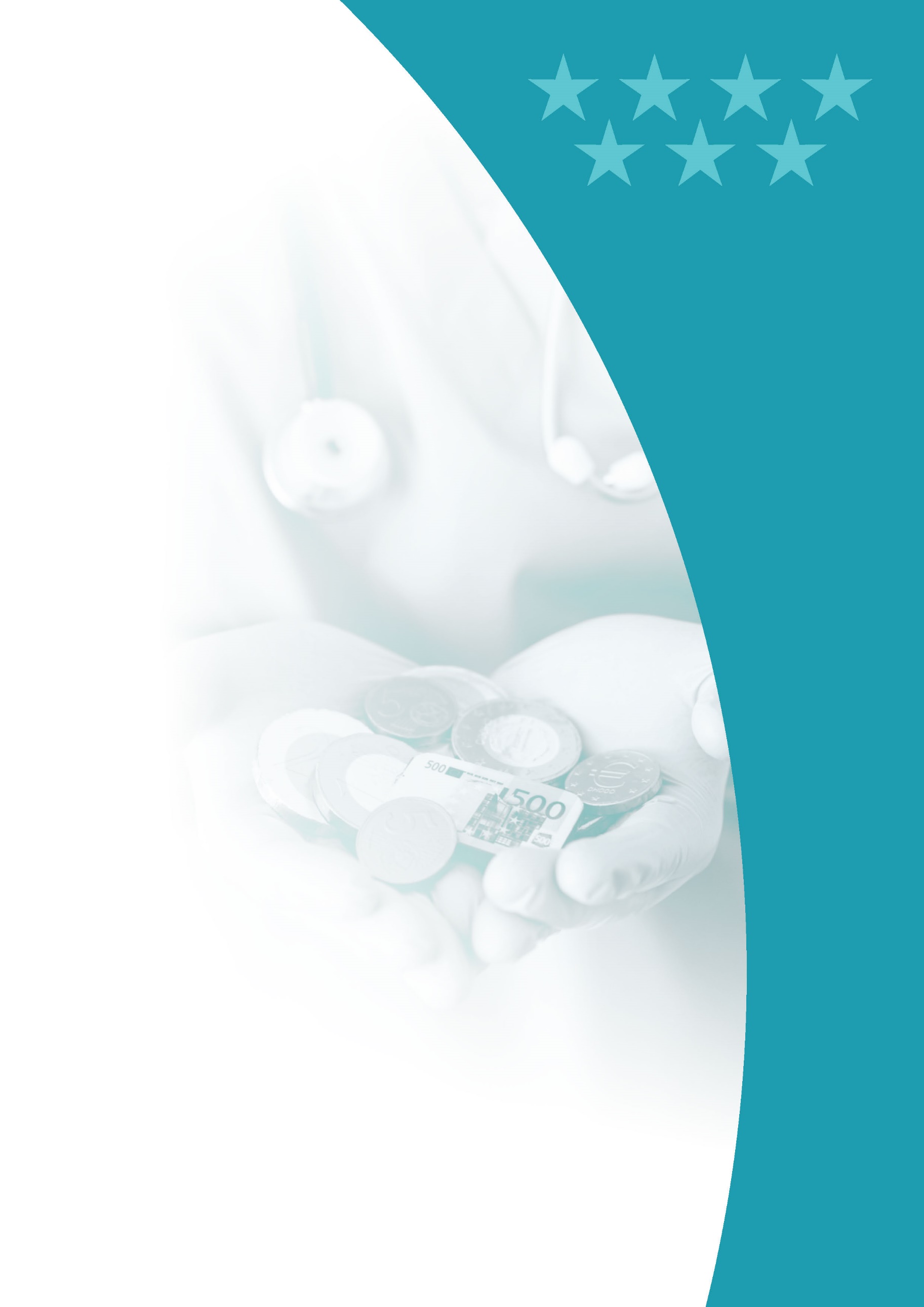 Sostenibilidad y gestión económica Gestión económicaObligaciones ReconocidasFarmaciaIndicadores  FarmacoterapéuticosEM: esclerosis múltiple; AR: artritis reumatoide; ARIJ: artritis reumatoide idiopática juvenil; ARPS: Artritis psoriásica; PSO: psoriasis; ESART: espondiloartropatías; EII: enfermedad inflamatoria intestinal	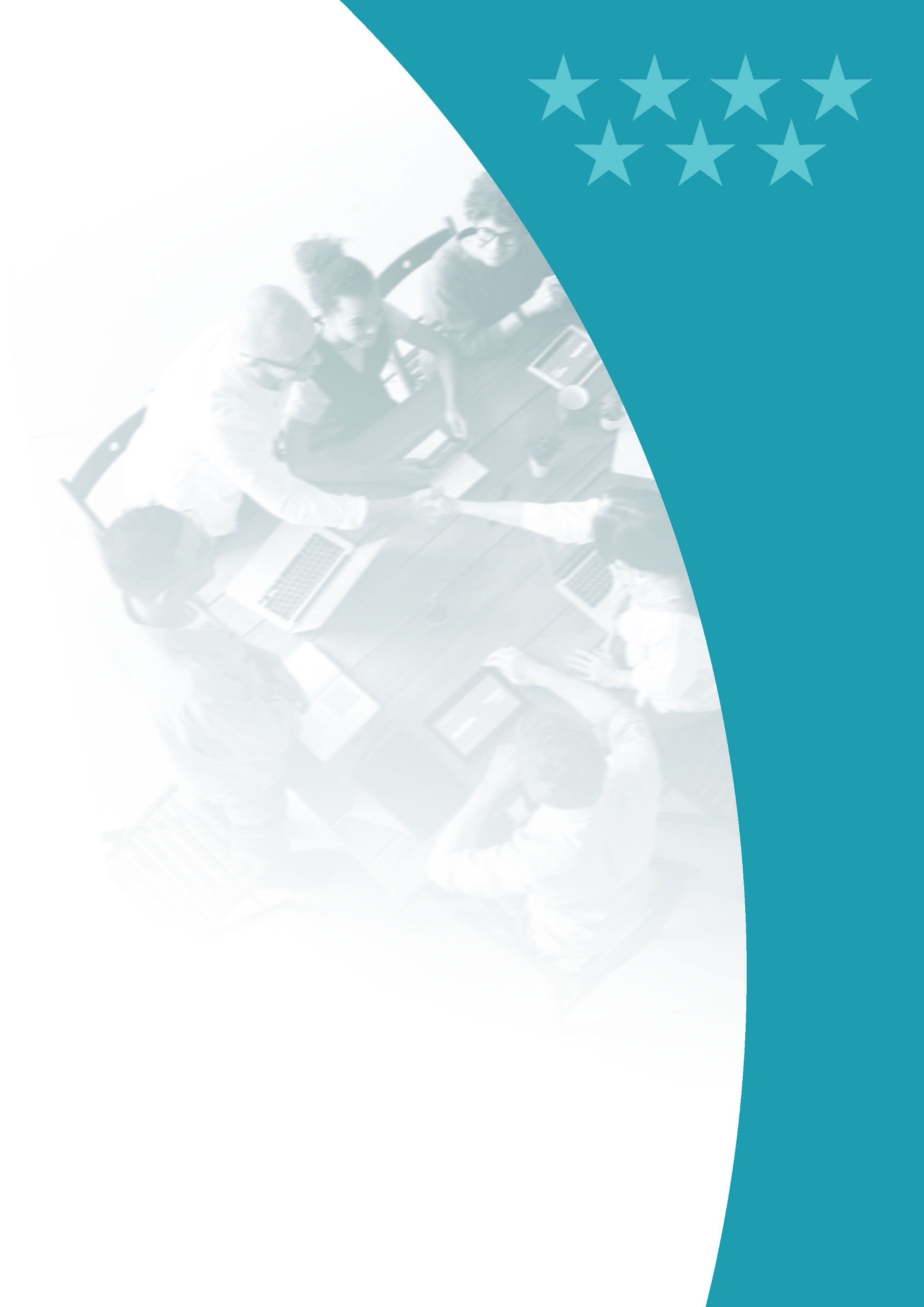 Otras actividades del HospitalEl hospital en los Medios de ComunicaciónAltas totales24.485Estancia Media7,28Peso Medio0,9486Ingresos totales24.454Ingresos Urgentes21.563Urgencias Totales136.400% Urgencias ingresadas13,00%Sesiones Hospital de Día61.363Intervenciones quirúrgicas programadas con hospitalización5.197Intervenciones quirúrgicas urgentes con hospitalización2.177Nº partos2.590% Cesáreas17,88eConsultas9.150Primeras consultas159.789Consultas Sucesivas364.347Indice sucesivas/primeras2,28TOTAL524.136Número citas entrantes 8.897Número citas salientes 9.160EpisodiosEstancia MediaPeso MedioGRDs Médicos16.4597,120,6339GRDs  Quirúrgicos8.0267,621,5941Equipo Directivo12Área Médica- Facultativos707Área Enfermería2.257Personal No Sanitario49Docencia331TOTAL3.354Formación Pregrado 180 alumnosFormación de Grado564 alumnosFormación de Especialistas405 residentesFormación Continuada91 actividades totales756,5 horas de formación 4.108 profesionales participantesNº proyectos investigación19Nº proyectos innovación en curso41Nº publicaciones científicas733GRUPOS DE EDAD (AÑOS)GRUPOS DE EDAD (AÑOS)GRUPOS DE EDAD (AÑOS)GRUPOS DE EDAD (AÑOS)GRUPOS DE EDAD (AÑOS)GRUPOS DE EDAD (AÑOS)NOMBRE CENTROLOCALIDAD0-23-1516-6465-79>=80TOTALC.S. CERRO del AIREMAJADAHONDA1.0486.77430.9146.6531.91747.306C.S. CONDES de BARCELONABOADILLA DEL MONTE1.27210.69034.4414.3731.54252.318C.S. LAS ROZASLAS ROZAS1.3527.64231.2905.1361.86847.288C.S. MONTERROZASLAS ROZAS9279.11531.9554.2651.54547.807C.S. POZUELO-ESTACIÓNPOZUELO DE ALARCÓN8335.75223.3394.6141.65336.191C.S. SAN JUAN de la CRUZPOZUELO DE ALARCÓN4683.97120.1434.0731.85830.513C.S. SOMOSAGUASPOZUELO DE ALARCÓN4243.55214.1932.27157821.018C.S. TORRELODONESTORRELODONES6635.49322.4993.1641.43733.256C.S. VALLE DE LA OLIVAMAHADAHONDA8316.43719.6582.31381930.058C.S. VILLANUEVA de la CAÑADAVILLANUEVA DE LA CAÑADA1.1969.76436.2774.0361.90953.182TOTAL9.01469.190264.70940.89815.126398.937HOSPITALES PARTICIPANTESOBJETO DE LA ALIANZAFECHA*H.U.P.H.M. y H. El EscorialAtención URPA y Cuidados Críticos30/10/2020H.U.P.H.M. Y H.U. Gregorio MarañónAtención a pacientes que precisan un trasplante pulmonar adulto11/02/2020H.U.P.H.M. y H.U. La Paz Acuerdo de colaboración para la realización de trasplantes de pulmón en pacientes adultos 12/02/2020CSURSERVICIOS IMPLICADOSFecha de designaciónNº episodios 2020Trasplante Pulmonar adulto e infantilNeumología, Cirugía Torácica,  Anestesia y Reanimación y Rehabilitación2009281Trasplante Cardio-PulmonarCardiología, Cirugía Cardiaca, Neumología, Cirugía Torácica, Anestesia y Reanimación y Rehabilitación200938Cardiopatías FamiliaresCardiología2013168Esclerosis MúltipleNeurología20133Micosis Fungoide y enfermedades afinesOncología Radioterápica y Radiofísica20175CATEGORÍA PROFESIONAL20192020Director Gerente11Director Médico11Director de Continuidad Asistencial11Subdirector Médico22Director de Gestión11Subdirector de Gestión33Director de Enfermería11Subdirector de Enfermería22ÁREA MÉDICAÁREA MÉDICAÁREA MÉDICAFacultativos637        707ÁREA ENFERMERÍAÁREA ENFERMERÍAÁREA ENFERMERÍAEnfermeras/os947        1214Matronas33           35Fisioterapeutas/logopedas32           36Terapeutas ocupacionales4             4Óptico Optometrista1             1Técnicos superiores especialistas235         250Técnicos en Farmacia              8Técnico en Cuidados Auxiliares Enfermería586         709PERSONAL NO SANITARIOPERSONAL NO SANITARIOPERSONAL NO SANITARIOGrupo Técnico Función Administrativa19             18Grupo Gestión Función Administrativa22             26Grupo Administrativo y resto de la categoría C3               3Auxiliares Administrativos y  resto de la categoría  D               2DOCENCIADOCENCIADOCENCIAResidentes Medicina (MIR)306           300Residentes Otras Titulaciones (FIR, BIR, QIR, PIR, …)              22Residentes Enfermería (EIR)6                9TOTAL2.8423.354CAMAS20192020Camas Instaladas1613613Camas funcionantes2532551QUIRÓFANOSQuirófanos Instalados2121OTRAS INSTALACIONESParitorios1212Consultas en el hospital151151PUESTOS HOSPITAL DE DÍAPsiquiátrico2525Otros Médicos6262Quirúrgico4242HEMODIÁLISISNúmero de puestos2222DIAGNÓSTICO POR IMAGENMamógrafos33TC33RM33Ecógrafos. Servicio Radiodiagnóstico1010Ecógrafos. Servicio Cardiología44Ecógrafos. Otros Servicios3232Sala convencional de Rayos X99Telemando 22ALTA TECNOLOGÍA20192020Tomografía por emisión de positrones11Acelerador lineal44Planificador44Simulador22Gammacámara44Litotriptor11Angiógrafo digital33Sala de hemodinámica22Radiología Intervencionista22OTROS EQUIPOS20192020Arco Multifuncional Rx44Equipo Radio quirúrgico88Braquiterapia11Equipos Ergometría22Holter Electrocardiograma77Holter Tensión66Salas Endoscopias88Gastroscopio / Esofagoscopios2222Colonoscopios / Rectoscopios1515Polisomnógrafos11Electroencefalógrafos22Vídeo EEG33Electromiógrafos44Equipos Potenciales Evocados11Mesas Prona11Densitómetros11Ortopantomógrafos11CódigoTÍTULOCOVID-19_  0001Antecedentes/ Marco Despliegue para nuestro HospitalCOVID-19_  0020Información para pacientes en estudio por sospecha de infección por coronavirus de alta en el domicilio pendiente de resultados de pruebasCOVID-19_  0021Información para pacientes con infección por Coronavirus de alta a su domicilioCOVID-19_  0022Listado de Verificación: Colocación del EPI ante el caso en investigación o confirmado por CoronavirusCOVID-19_  0026Información para pacientes con síntomas leves de infección respiratoriaCOVID-19_  0027Cartel_ Coronavirus: Equipo de protección Individual (EPI). Colocación y RetiradaCOVID-19_  0038Plan de Contingencia COVID19COVID-19_  0039Racionalización e instrucciones de uso de EPICOVID-19_  0041Información para personas asintomáticas que han tenido contacto con pacientes con infección por CoronavirusCOVID-19_  0042Protocolo de manejo clínico de los pacientes con COVID-19COVID-19_  0043Recomendaciones para personal laboral asintomático  con contacto con caso confirmado por COVID 19 en trabajador o pacienteCOVID-19_  0044Información para personal laboral con síntomas de infección respiratoriaCOVID-19_  0046Procedimiento para grupo de extracción de muestras nasofaringeas COVID-19COVID-19_  0047Procedimiento actuación Coronavirus (SARS, CoV-2)COVID-19_  0048Instrucciones para unidades con caso confirmado por COVID 19 en trabajador o paciente.COVID-19_  0049Información para profesionales sanitariosCOVID-19_  0052Cartel Equipo de protección individual (EPI) en Unidades de CríticosCOVID-19_  0058Procedimiento para recogida de enseres de pacientes e información clínica periodo COVID-19COVID-19_  0062Cartel Manejo del estrés para profesionales sanitarios: Higiene Psicológica ante Covid-19COVID-19_  0063Recursos sobre el COVID-19 para profesionales y trabajadores del ámbito sanitarioCOVID-19_ 0066Procedimiento Atención al Profesional con Infección COVIDCOVID-19_ 0067Cartel Personal Sanitario con Hijos/Hijas. Recomendaciones para su vida emocionalCOVID-19_ 0069Apoyo en salud mental COVID-19COVID-19_ 0070Aprende de la OE. Recomendaciones de trabajo para las unidades de COVID COVID-19_ 0076Hoteles para profesionalesCOVID-19_ 0077Información para la embarazada sobre COVID-19COVID-19_ 0078Atención al duelo por coronavirusCOVID-19_ 0084Distribución Áreas Asistenciales y circuito COVID- NO COVIDCOVID-19_ 0092Protocolo de uso de Tocilizumab en el tratamiento de la Neumonía intersticial por COVID-19 en el HUPHMCOVID-19_ 0093Carrefour de Centro Oeste pone a disposición de los trabajadores de Puerta de Hierro un teléfono para agilizar la compra de productos básicosCOVID-19_ 0094Listado pedidos compra para Sanitarios CarrefourCOVID-19_ 0096Protocolo de primer nivel de información telefónica a familiares de pacientes ingresados por COVIDCOVID-19_ 0097Nueva área de hospitalización COVID con capacidad para 98 pacientesCOVID-19_ 0100Listado de Teléfono COVID. Hospital Universitario Puerta de Hierro MajadahondaCOVID-19_ 0101Protocolo de cuidados de enfermería para pacientes COVID ingresados COVID-19_ 0104Manejo de información y comunicación con enfermo y familiar. ProtocoloCOVID-19_ 0105Recomendaciones a los profesionales en la Comunicación del fallecimiento del paciente.COVID-19_ 0107Información a familiares de pacientes ingresadosCOVID-19_ 0108Racionalización y distribución de mascarillasCOVID-19_ 0110Procedimiento para la gestión de los pacientes fallecidos durante el estado de alarmaCOVID-19_ 0111Carta de condolencia y apoyo al duelo COVID-19_ 0112Hoja identificativa del fallecidoCOVID-19_ 0113Procedimiento telecontacto de familiares de pacientesCOVID-19_ 0115Recomendaciones de estructura y trabajo para unidades COVIDCOVID-19_ 0116Seguimiento alta temprana de pacientes hospitalizados durante el periodo COVID-19COVID-19_ 0117Cuidados paliativos en pacientes ingresados con COVID-19COVID-19_ 0118Consultoría en Bioética del comité de ética para la asistencia sanitaria del Hospital Universitario Puerta de Hierro MajadahondaCOVID-19_ 0119App  Formación HUPHMCOVID-19_ 0120Taller de ejercicio terapéutica para trabajadoresCOVID-19_ 0121Procedimiento para la entrega de enseres a pacientes periodo COVID-19COVID-19_ 0122Protocolo de actuación para asegurar la adecuada dispensación de los medicamentos para pacientes externosCOVID-19_ 0123Circuito de Transporte Sanitario en el HospitalCOVID-19_ 0127Nota informativa consideración jueves y viernes santosCOVID-19_ 0131Recogida de sangre de donantes voluntarios, profesionales del hospital, recuperados de COVID-19 para investigación de esta enfermedadCOVID-19_ 0132Tratamiento de rehabilitación para pacientes COVID-19 Servicio de Medicina Física y Rehabilitación COVID-19_ 0137Cartel_ Equipo de Protección Individual (EPI) con buzo en unidades COVID secuencia de retirada COVID-19_ 0138Cartel_ Equipo de Protección Individual (EPI) en unidades COVID. Secuencia de colocaciónCOVID-19_ 0146Recomendaciones buen uso lencería y gestión de residuosCOVID-19_ 0149Enlaces píldoras Covid para residencias. (Para servicio de Geriatría)COVID-19_ 0150Apoyo a profesionales. Gestión emocional y cuidados a profesionales del HUPHM en tiempos de COVID-19COVID-19_ 0151Documentos Padrino_ Residencias (Geriatría)COVID-19_ 0162Procedimiento de realización de protocolo de autopsiasCOVID-19_ 0171Protocolo quirúrgico en situaciones de alerta COVID 19COVID-19_ 0172Organización asistencial en diálisis ante la pandemia COVIDCOVID-19_ 0173Procedimiento de actuación en urgencias ante la pandemia COVID-19COVID-19_ 0177Recomendaciones generales en el área de Consultas ExternasCOVID-19_ 0178Recomendaciones para pacientes que acuden al hospitalCOVID-19_ 0180Procedimiento de vuelta a la normalidadCOVID-19_ 0185Criterios de reorganización asistencial de las derivaciones primaria-hospitalaria tras la fase de contención de la pandemiaCOVID-19_ 0186Procedimiento de gestión de consultas sobre equipos de protección individual (EPI)COVID-19_ 0187Anexo IV_Gestión Consultas EPICOVID-19_ 0193Preguntas y respuestas sobre los test serológicosCOVID-19_ 0201Estudio de seroprevalencia para SARS-CoV-2 en trabajadores del Hospital universitario Puerta de Hierro Majadahonda COVID-19_ 0205Evaluación del Riesgo, escenarios posibles según lo establecido en el "Procedimiento de actuación para los SPRL frente a la exposición al nuevo coronavirus (SARS-CoV-2), DE Ministerio de Sanidad.COVID-19_ 0206Circuito Básico de UrgenciasCOVID-19_ 0207Reorganización de la observación COVID-19_ 0211Información para pacientes con infección respiratoria compatible con COVID-19COVID-19_ 0212Información para pacientes con infección respiratoria COVID-19COVID-19_ 0224Identificación, cribado y aislamiento del paciente COVIDCOVID-19_ 0226Medidas para las visitas y el acompañamiento en áreas hospitalarias no covid-19COVID-19_ 0228Encuesta epidemiológica sobre la experiencia de los trabajadores durante la pandemia por COVID-19COVID-19_ 0229Plan de Comunicación Interna HUPHM ante la pandemia por Covid-19COVID-19_ 0230Evolución farmacia COVIDCOVID-19_ 0231Plan de Contingencia GeriatríaCOVID-19_ 0232Intervenciones Residencias Calidad.COVID-19_ 0233Recomendaciones generales. Actividad consultas.COVID-19_ 0234Normativa para las comisiones en contingencia y otros grupos de trabajo.COVID-19_ 0235Mapa Ubicación nuevos dispensadores Solución Hidroalcohólica HUPHM.COVID-19_ 0236Cartelería COVID Visitas .COVID-19_ 0238Cartelería Recomendaciones para pacientes.COVID-19_ 0239Cartelería Circuito preoperatorio pandemia COVID.COVID-19_ 0249Puerta de Hierro Informa. Información COVID-19. Aplicación rigurosa de las medidas de prevención para profesionales.COVID-19_ 0250Manual/Procedimiento de limpieza en casos de COVID-19. Empresa Concesionaria ONET.COVID-19_ 0259Procedimiento manejo de marcas. Identificación por manejo y control.COVID-19_ 0263Acciones de repliegue y desescalada. Servicio de farmacia.COVID-19_ 0267Puerta de Hierro Informa-Información COVID-19. Medidas preventivas en la infección por SARS-CoV-2 para profesionales del hospital.COVID-19_ 0269Protocolo de derivación a centrales aislamiento de personas dependiente con sintomatología leve por COVID-19.COVID-19_ 0272Puerta de Hierro Informa: Control de acceso al hospital.COVID-19_ 0285Puerta de Hierro Informa: Actualización semanal COVID-19.COVID-19_ 0286Hoja de información para el paciente para la participación en el estudio clínico con código APG101 CDCOVID-19_ 0287Clinical Study Protocol. Apogenix AG(2)COVID-19_ 0288Plan de Contingencia para la formación en el HUPHMCOVID-19_ 0298Procedimiento Circuito ambulancias: Circuitos y pacientes CovidCOVID-19_ 0309Listado Medidas PreventivasHOSPITALIZACIÓN20192020Altas totales126.31324.485Estancia Media* 16,927,28Peso Medio1, 21,24640,9486Ingresos totales26.34924.454Ingresos Urgentes22.91821.563Ingresos Programados3.4312.891URGENCIASUrgencias Totales174.416136.400% Urgencias ingresadas10,41%13,00%SESIONES HOSPITAL DE DÍAOncológico16.43515.769Psiquiátrico2.2253.608Otros Médicos49.14731.107Quirúrgico13.94610.879DIÁLISIS (pacientes/mes)Hemodiálisis en el hospital122105Hemodiálisis en centros concertados106102Pacientes CAPD3132ACTIVIDAD OBSTÉTRICATotal Partos2.8312.590% Cesáreas17,80%17,88ACTIVIDAD QUIRÚRGICA20192020Intervenciones quirúrgicas programadas con hospitalización6.6535.197Intervenciones quirúrgicas urgentes con hospitalización2.4532.177Intervenciones quirúrgicas programadas ambulatorias10.8338.257Intervenciones quirúrgicas urgentes ambulatorias227224Procedimientos quirúrgicos fuera de quirófano12.07710.331eConsultas9.150EXTRACCIONES 20192020Donantes de Órganos2317TRASPLANTES20192020Trasplantes Renales3028Trasplantes Hepáticos3725Trasplantes Cardiacos2211Trasplantes de Pulmón5434Trasplantes de Progenitores Hematopoyéticos4142Trasplantes de Tejido Osteotendinoso4566Trasplantes de Córneas65Trasplantes de Membrana Escleral2Trasplantes de Membrana Amniótica2TÉCNICAREALIZADASPROPIO CENTROREALIZADASPROPIO CENTRODERIVADAS A C.CONCERTADODERIVADAS A C.CONCERTADOTÉCNICA2019202020192020Nº de Pruebas de laboratorio9.990.8829.436.431Radiología convencional214.390188.541Ecografías (Servicio Rx.)44.86236.015Ecografía dóppler4.4914.076Citologías de anatomía patológica19.95814.038Endoscopias digestivo17.64112.781Broncoscopias1.7621.525Mamografías23.25418.288TC40.27838.578RM25.71322.255248195Gammagrafías6.0295.101Radiología intervencionista6.7906.064TC-PET5.2195.477Litotricias235252Cateterismos cardiacos diagnósticos2.2482.006Cateterismos cardiacos terapéuticos1.3801.330OTROS PROCEDIMIENTOS20192020Inserción de marcapasos permanente2139Implante/sustitución desfibriladores2043Radiocirugía fraccionada2514Primeras consultas159.789Consultas Sucesivas364.347Índice sucesivas/primeras2,28TOTAL524.136ESPECIALIDADPrimeras ConsultasConsultas Sucesivas% Primeras Consultas solicitadas por APTotalÍndice Suc/PrimAlergología4.0659.18556,4813.2502,26Anestesia y Reanimación8.6805000,209.1800,06Angiología y Cirugía Vascular7411.12814,571.8691,52Aparato Digestivo9.80718.38544,4428.1921,87Cardiología6.28019.22849,9025.5083,06Cirugía Cardiaca2404850,007252,02Cirugía General y de Aparato Digestivo4.0857.60855,3011.6931,86Cirugía Máxilofacial2.5281.37668,553.9040,54Traumatología10.95623.76549,2334.7212,17Cirugía Pediátrica42549155,539161,16Cirugía Plástica y Reparadora6491.27315,561.9221,96Cirugía Torácica3491.1224,301.4713,21Dermatología11.81613.08157,7024.8971,11Endocrinología y Nutrición4.01616.18545,5720.2014,03Farmacología Clínica615690,006309,33Geriatría1.7094.1946,735.9032,45Ginecología10.28018.51858,8728.7981,80Hematología y Hemoterapia1.3149.37336,9910.6877,13Hematología y Hemoterapia (Banco de sangre)91670,001580,74Medicina Interna3.5359.56632,5013.1012,71Medicina Nuclear1600,00160,00Medicina Preventiva y Salud Pública528480,005760,09Nefrología1.1619.28952,1110.4508,00Neonatología02.4610,002.4610,00Neumología4.24711.14236,1015.3892,62Neurocirugía1.8932.2310,164.1241,18Neurología5.46013.25466,7918.7142,43Obstetricia4.7849.67529,2914.4592,02Oftalmología15.54824.16654,3739.7141,55Oncología Médica1.60422.2988,7923.90213,90Oncología Radioterápica1.33612.0490,8213.3859,02Otorrinolaringología9.4467.40446,8816.8500,78Pediatría4.61312.44856,1917.0612,70Psiquiatría4.64029.23852,6133.8786,30Radiología1965682,557642,90Rehabilitación7.0618.74625,6515.8071,24Reumatología4.36314.12560,1718.4883,24Salud Laboral17012.3330,0012.50372,55Unidad del Dolor1.0251.9998,783.0241,95Unidades de Extracción y  trasplante992.92310,103.02229,53Urología9.97211.85124,3721.8231,19ESPECIALIDADNúmero citas ENTRANTES Libre ElecciónNúmero citas SALIENTES Libre ElecciónAlergología117572Angiología y C. Vascular 810Aparato Digestivo576369Cardiología538250Cirugía General y del Ap. Digestivo304143Cirugía Pediátrica General1140C. Maxilofacial1.5880Dermatología3911.763Endocrinología183721Ginecología940354Medicina interna12181Nefrología3062Neumología222103Neurología315767Obstetricia42843Oftalmología903674Otorrinolaringología526518Pediatría AE1416Rehabilitación Adulto52194Reumatología392164Traumatología7761.971Urología286395TOTAL8.8979.160GRDDESCRIPCIÓNEpisodios%Estancia MediaPeso Medio560PARTO2.08012,6%2,490,2417139OTRA NEUMONÍA1.82511,1%7,870,5669137INFECCIONES E INFLAMACIONES PULMONARES MAYORES1.0886,6%9,270,8708194INSUFICIENCIA CARDIACA7254,4%8,360,6540140ENFERMEDAD PULMONAR OBSTRUCTIVA CRÓNICA5083,1%8,090,6955463INFECCIONES DE RIÑÓN Y TRACTO URINARIO4692,8%5,580,532845ACVA Y OCLUSIONES PRECEREBRALES CON INFARTO4202,6%7,760,7674284TRASTORNOS DEL TRACTO Y VESÍCULA BILIAR3232,0%6,830,6862144OTROS DIAGNÓSTICOS MENORES, SIGNOS Y SÍNTOMAS DE APARATO RESPIRATORIO3021,8%5,890,5627254OTROS DIAGNÓSTICOS DEL APARATO DIGESTIVO2511,5%3,850,5100113INFECCIONES DE VÍAS RESPIRATORIAS SUPERIORES2391,5%3,570,3728640NEONATO, PESO AL NACER >2499 G NEONATO NORMAL O NEONATO CON OTRO PROBLEMA2341,4%2,950,1829720SEPTICEMIA E INFECCIONES DISEMINADAS2241,4%11,501,1076143OTRAS ENFERMEDADES RESPIRATORIAS EXCEPTO SIGNOS, SÍNTOMAS Y DIAG. MENORES2161,3%11,720,742158OTRAS ENFERMEDADES DEL SISTEMA NERVIOSO1791,1%5,130,6003134EMBOLISMO PULMONAR1701,0%6,450,7120192CATETERISMO CARDIACO POR OTRA CONDICIÓN NO CORONARIA1591,0%7,801,0649281NEOPLASIA MALIGNA DE SISTEMA HEPATOBILIAR O DE PÁNCREAS1571,0%6,380,8710282TRASTORNOS DE PÁNCREAS EXCEPTO NEOPLASIA MALIGNA1550,9%7,740,5384240NEOPLASIA MALIGNA DIGESTIVA1490,9%6,260,8077249OTRAS GASTROENTERITIS, NÁUSEAS Y VÓMITOS1360,8%5,930,4971136NEOPLASIAS RESPIRATORIAS1340,8%6,750,9035466MALFUNCIONAMIENTO, REACCIÓN O COMPLICACIÓN DE DISPOSITIVO QUIRÚRGICO GENITOURINARIO1300,8%6,560,723847ACCIDENTE ISQUÉMICO TRANSITORIO1280,8%4,980,5599469DAÑO AGUDO DE RINÓN1260,8%7,360,6211TOTAL GRDs MÉDICOS16.4597,120,6339GRDDESCRIPCIÓNEpisodios%Estancia MediaPeso Medio540CESÁREA4575,7%3,90,4199175INTERVENCIONES CORONARIAS PERCUTÁNEAS SIN IAM4475,6%3,72,0202263COLECISTECTOMÍA3774,7%2,40,8863308REPARACIÓN DE FRACTURA DE CADERA Y FÉMUR2853,6%6,71,2524174INTERVENCIONES CORONARIAS PERCUTÁNEAS CON IAM2733,4%5,41,6465301SUSTITUCIÓN ARTICULACIÓN CADERA2643,3%5,91,2226446PROCEDIMIENTOS URETRALES Y TRANSURETRALES2342,9%3,20,7259313PROCEDIMIENTOS SOBRE RODILLA Y PARTE INFERIOR DE LA PIERNA EXCEPTO PIE1962,4%2,60,9520121OTROS PROCEDIMIENTOS SOBRE APARATO RESPIRATORIO1942,4%5,31,2535163PROCEDIMIENTOS SOBRE VÁLVULAS CARDIACAS SIN IAM O DIAGNÓSTICO COMPLEJO1922,4%13,33,6052315PROCEDIMIENTOS SOBRE HOMBRO, CODO Y ANTEBRAZO EXC. SUSTITUCIÓN DE ARTICULACIÓN1832,3%1,50,8282443PROCEDIMIENTOS SOBRE RIÑÓN Y TRACTO URINARIO POR PROCESOS NO MALIGNOS1822,3%4,31,0809234APENDICECTOMÍA SIN DIAGNÓSTICO PRINCIPAL COMPLEJO1762,2%1,70,6049404PROCEDIMIENTOS SOBRE TIROIDES, PARATIROIDES Y TRACTO TIROGLOSO1481,8%2,10,8047230PROCEDIMIENTOS MAYORES SOBRE INTESTINO DELGADO1451,8%15,61,6542362PROCEDIMIENTOS DE MASTECTOMÍA1411,8%3,80,913324PROCEDIMIENTOS VASCULARES EXTRACRANEALES1401,7%9,41,6584302SUSTITUCIÓN ARTICULACIÓN RODILLA1391,7%4,71,1190482PROSTATECTOMÍA TRANSURETRAL1371,7%2,90,6435171IMPLANT. MARCAPASOS CARDIACO PERMANENTE SIN IAM, FALLO CARDIACO O SHOCK1251,6%3,81,4210231PROCEDIMIENTOS MAYORES SOBRE INTESTINO GRUESO1251,6%9,11,3942310ESCISIÓN Y DESCOMPRESIÓN DE DISCO INTERVERTEBRAL1141,4%8,01,0049228PROCEDIMIENTOS SOBRE HERNIA INGUINAL, FEMORAL Y UMBILICAL1061,3%2,30,761521CRANEOTOMÍA EXCEPTO POR TRAUMA1061,3%15,02,4091951PROCEDIMIENTO MODERADAMENTE EXTENSIVO NO RELACIONADO CON DIAG. PRINCIPAL931,2%8,71,3446TOTAL GRDs QUIRÚRGICOS8.0267,621,5941GRDDESCRIPCIÓNEpisodios%Estancia MediaPeso Medio139OTRA NEUMONÍA1.8257,5%7,870,5669137INFECCIONES E INFLAMACIONES PULMONARES MAYORES1.0884,4%9,270,8708175INTERVENCIONES CORONARIAS PERCUTÁNEAS SIN IAM4471,8%3,722,0202163PROCEDIMIENTOS SOBRE VÁLVULAS CARDIACAS SIN IAM O DIAGNÓSTICO COMPLEJO1920,8%13,263,60522TRASPLANTE CARDIACO Y/O PULMONAR490,2%48,4913,32284TRAQUEOSTOMÍA CON VM 96+ HORAS CON PROCEDIMIENTO EXTENSIVO600,2%71,5510,3827560PARTO2.0808,5%2,490,24175TRAQUEOSTOMÍA CON VM 96+ HORAS SIN PROCEDIMIENTO EXTENSIVO710,3%64,236,8241194INSUFICIENCIA CARDIACA7253,0%8,360,6540174INTERVENCIONES CORONARIAS PERCUTÁNEAS CON IAM2731,1%5,441,6465308REPARACIÓN DE FRACTURA DE CADERA Y FÉMUR2851,2%6,681,2524140ENFERMEDAD PULMONAR OBSTRUCTIVA CRÓNICA5082,1%8,090,69557TRASPLANTE ALOGÉNICO DE MÉDULA ÓSEA300,1%41,5711,2520263COLECISTECTOMÍA3771,5%2,350,8863301SUSTITUCIÓN ARTICULACIÓN CADERA2641,1%5,941,222645ACVA Y OCLUSIONES PRECEREBRALES CON INFARTO4201,7%7,760,7674161IMPLANTACIÓN DE DESFIBRILADOR CARDIACO Y SISTEMA DE ASISTENCIA CARDIACA700,3%9,264,31301TRASPLANTE HEPÁTICO Y/O DE INTESTINO280,1%44,939,3909130ENFERMEDADES APARATO RESPIRATORIO CON VENTILACIÓN ASISTIDA DE MÁS DE 96 HORAS760,3%30,143,429421CRANEOTOMÍA EXCEPTO POR TRAUMA1060,4%15,002,4091463INFECCIONES DE RIÑÓN Y TRACTO URINARIO4691,9%5,580,5328720SEPTICEMIA E INFECCIONES DISEMINADAS2240,9%11,501,1076121OTROS PROCEDIMIENTOS SOBRE APARATO RESPIRATORIO1940,8%5,321,2535230PROCEDIMIENTOS MAYORES SOBRE INTESTINO DELGADO1450,6%15,591,654224PROCEDIMIENTOS VASCULARES EXTRACRANEALES1400,6%9,361,6584TOTAL GRDs24.4857,280,9486TOTAL DIETAS SOLICITADASTOTAL DIETAS SOLICITADASTOTAL DIETAS SOLICITADASTOTAL DIETAS SOLICITADASTOTAL DIETAS SOLICITADASTOTAL DIETAS SOLICITADASDESAYUNOSCOMIDASMERIENDASCENASTOTAL MESENE16.31517.26115.90417.09466.574FEB15.38016.35414.76216.01262.508MAR18.71419.61518.26519.34175.935ABR16.95117.18215.18816.10265.423MAY15.87716.43314.30915.34661.965JUN15.14015.76013.32114.42358.644JUL15.25715.79813.20014.25158.506AGO14.13014.56212.31313.41954.424SEPT15.15215.69813.33914.56958.758OCT17.50618.12315.62716.95168.207NOV16.33816.97014.73915.95263.999DIC16.39617.02314.67015.82963.918TOTAL AÑO193.156200.779175.637189.289758.861DIETAS SOLICITADAS POR TIPODIETAS SOLICITADAS POR TIPO1200 KCAL6711600 KCAL32722000 KCAL2439BAJA EN GRASA13241BAJA EN POTASIO11647BASAL375.928BLANDA FACIL DIGESTION19484BLANDA FÁCIL MASTICACIÓN47833CARTA PEDIATRICA3168COCINADA  4179COCINADA UE2A20097DEBUT DIABETICO290DEGLUCION FACIL5139DETERMINACION ACIDO VANILMAN.45HEMATOLOGIA13762HIPERCALORICA 3000KCAL34HIPERCOLESTEROLEMIA4I131864L.A SIN APIO91L.A SIN FRUTOS SECOS1301L.A SIN GLUTEN5697L.A SIN HUEVO747L.A SIN LACTOSA3873L.A SIN LEGUMBRES45L.A SIN PESCADO3324L.A SIN PLV325L.A SIN SULFITOS16LACTOVEGETARIANA215LARGA ESTANCIA5948LIQUIDA14215LIQUIDA LACTEA583NO CARNE5275NO CERDO3483OVOLACTOGETARIANA836PEDIATRICA 11-16 AÑOS1322PEDIATRICA 3-6 AÑOS328PEDIATRICA 7-10 AÑOS204PEDIATRICA LACTANTE 160PEDIATRICA LACTANTE 2397PEDIATRICA LACTANTE 3701POBRE EN RESIDUOS12616PROGRESIVA 1º DÍA192PROGRESIVA 2º DÍA4296PROGRESIVA 3º DÍA10377PROGRESIVA HEMATOLOGICA 1º DIA1PROGRESIVA HEMATOLOGICA 2º DIA5PROGRESIVA HEMATOLOGICA 3º DIA6RESTRICCION HIDRICA486RICA EN FIBRA797SIN RESIDUOS944TOLERANCIA A LIQUIDOS403TRITURADA82042TRITURADA ASTRINGENTE2194VEGETARIANA ESTRICTA806686.248OBJETIVOS SISTEMA GESTIÓN AMBIENTAL HUPHMOBJETIVOS SISTEMA GESTIÓN AMBIENTAL HUPHMOBJETIVO 1Disminución del consumo de Papel en un 5%  respecto al año 2018OBJETIVO 2Reducción del uso del plástico de un solo uso.OBJETIVO 3Mejorar la reducción del impacto  sobre el medio ambiente de los envases y gestión de residuos, implantando la  contenerización reutilizableOBJETIVO 4Mejorar la segregación de residuos en el ámbito asistencial disminuyendo la generación de residuos clase III y aumento la generación de residuos valorizables.OBJETIVO 5Consumo responsable de agua y energías no renovables.OBJETIVO 6Reducción huella de carbono de la organizaciónOBJETIVO 7Reducción consumo de papel secamanos e higiénico (celulosa)OTROSMobiliario de jardines de plástico recicladoOTROSEvitar el uso en jardines de tratamiento con químicos y fomentar alternativas no químicas o de bajo impacto. Las principales plagas se tratan con jabón potásico.OTROSAumento de zonas verdes, jardín de medicina nuclearASPECTO AMBIENTALINDICADORNUMERADORDENOMINADORINDICADORGeneración de residuos no peligrososkg/año/estancia1.305.428,40178.287,007,32Generación de residuos peligrososkg/año/estancia469.163,63178.287,002,63Generación de residuos biosanitarios clase IIIkg/año/estancia419.194,11178.287,002,35Generación de residuos químicos clase Vkg/año/estancia37.944,85178.287,000,21Generación de residuos citotóxicos clase VIkg/año/estancia12.024,67178.287,000,07Consumo de aguam3/año/estancia106.138,00178.287,000,60Consumo de electricidadKwh/año/m238.034.376,00165.000,00230,51Consumo de gasoildm3/año/m25.270,00165.000,000,032Consumo gas NaturalKwh/año/m237.755.454,00165.000,00228,82Consumo energético total = consmo de electricidad + consumo de combustibles utilizadosKwh/año/m275.789.830,00165.000,00459,33Consumo de papel Kgs /año/estancia40.640,00178.287,000,2279Residuos reciclados% de Kgs residuos reciclables o valorizables/Kgs de residuos no peligrosos225.680,001.463.641,700,1541. Promover la mejora de la seguridad del paciente en el hospital1. Promover la mejora de la seguridad del paciente en el hospital1. Promover la mejora de la seguridad del paciente en el hospital1. Promover la mejora de la seguridad del paciente en el hospital1. Promover la mejora de la seguridad del paciente en el hospitalINDICADORFórmula/Meta HU PUERTA DE HIERROGrupo 3(media)GLOBALSERVICIO MADRILEÑO DE SALUD(media)PORCENTAJE DE ACTUACIONES CONSIDERADAS PRIORITARIAS REALIZADAS POR LAS UFGRSNº TOTAL de reuniones de la UFGRS mantenidas en el último trimestre                                 132PORCENTAJE DE ACTUACIONES CONSIDERADAS PRIORITARIAS REALIZADAS POR LAS UFGRSAnalizados los incidentes de seguridad en el hospital, notificados a través de “CISEMadrid"(si/no)SÍ100%100%PORCENTAJE DE ACTUACIONES CONSIDERADAS PRIORITARIAS REALIZADAS POR LAS UFGRSRevisados los resultados del estudio ESHMAD en una reunión de la UFGRS proponiendo, en su caso,  acciones de mejora (si/no)SÍ87,5%97%PORCENTAJE DE ACTUACIONES CONSIDERADAS PRIORITARIAS REALIZADAS POR LAS UFGRSExaminado las actuaciones sobre seguridad del paciente, desarrolladas en el centro durante la pandemia y en relación con el  SARS‐CoV‐2, procurando identificar buenas prácticas (si/no)SÍ100%100%2. Impulsar el compromiso de los equipos directivos con la seguridad del paciente.2. Impulsar el compromiso de los equipos directivos con la seguridad del paciente.2. Impulsar el compromiso de los equipos directivos con la seguridad del paciente.2. Impulsar el compromiso de los equipos directivos con la seguridad del paciente.2. Impulsar el compromiso de los equipos directivos con la seguridad del paciente.INDICADORFórmula/MetaHU PUERTA DE HIERROGrupo 3GLOBALSERVICIO MADRILEÑO DE SALUDPARTICIPACIÓN ACTIVA DE DIRECTIVOS EN REUNIONES O VISITAS A LAS UNIDADES: "RONDAS DE SEGURIDAD"Nº rondas UCI realizadas 00,70,9PARTICIPACIÓN ACTIVA DE DIRECTIVOS EN REUNIONES O VISITAS A LAS UNIDADES: "RONDAS DE SEGURIDAD"Nº rondas hospitalización pacientes COVID-19 incluidas las Unidades de Cuidados Respiratorios Intermedios10,40,8PARTICIPACIÓN ACTIVA DE DIRECTIVOS EN REUNIONES O VISITAS A LAS UNIDADES: "RONDAS DE SEGURIDAD"Nº rondas urgencias realizadas00,40,9PARTICIPACIÓN ACTIVA DE DIRECTIVOS EN REUNIONES O VISITAS A LAS UNIDADES: "RONDAS DE SEGURIDAD"Nº rondas otras unidades/servicios10,41PARTICIPACIÓN ACTIVA DE DIRECTIVOS EN REUNIONES O VISITAS A LAS UNIDADES: "RONDAS DE SEGURIDAD"Nº total de rondas21,93,13. Identificar áreas de mejora para consolidar y optimizar la seguridad del paciente quirúrgico3. Identificar áreas de mejora para consolidar y optimizar la seguridad del paciente quirúrgico3. Identificar áreas de mejora para consolidar y optimizar la seguridad del paciente quirúrgico3. Identificar áreas de mejora para consolidar y optimizar la seguridad del paciente quirúrgico3. Identificar áreas de mejora para consolidar y optimizar la seguridad del paciente quirúrgicoINDICADORESFórmula/Meta HU PUERTA DE HIERROGrupo 3GLOBALSERVICIO MADRILEÑO DE SALUDDESARROLLO DE LA SEGURIDAD EN EL PACIENTE QUIRÚRGICOInforme realizado(si/no)SI100%96%DESARROLLO DE LA SEGURIDAD EN EL PACIENTE QUIRÚRGICOInforme áreas de mejora(si/no)SI100%96%4. IDENTIFICAR ÁREAS DE MEJORA PARA CONSOLIDAR Y MEJORAR LA GESTIÓN DE RIESGOS SANITARIOS4. IDENTIFICAR ÁREAS DE MEJORA PARA CONSOLIDAR Y MEJORAR LA GESTIÓN DE RIESGOS SANITARIOS4. IDENTIFICAR ÁREAS DE MEJORA PARA CONSOLIDAR Y MEJORAR LA GESTIÓN DE RIESGOS SANITARIOS4. IDENTIFICAR ÁREAS DE MEJORA PARA CONSOLIDAR Y MEJORAR LA GESTIÓN DE RIESGOS SANITARIOS4. IDENTIFICAR ÁREAS DE MEJORA PARA CONSOLIDAR Y MEJORAR LA GESTIÓN DE RIESGOS SANITARIOSINDICADORESFórmula/MetaHU PUERTA DE HIERROGrupo 3GLOBALSERVICIO MADRILEÑO DE SALUDCONSOLIDACIÓN Y MEJORA DE LA GESTIÓN DE RIESGOS SANITARIOSInforme realizado(si/no)SI100%96%CONSOLIDACIÓN Y MEJORA DE LA GESTIÓN DE RIESGOS SANITARIOSInforme áreas de mejora(si/no)SI100%96%5. Favorecer la adherencia a la práctica de la higiene de manos.5. Favorecer la adherencia a la práctica de la higiene de manos.5. Favorecer la adherencia a la práctica de la higiene de manos.5. Favorecer la adherencia a la práctica de la higiene de manos.5. Favorecer la adherencia a la práctica de la higiene de manos.INDICADORESFórmula/MetaHU PUERTA DE HIERROGrupo 3GLOBALSERVICIO MADRILEÑO DE SALUDDESARROLLO DE ACTUACIONES PARA MEJORAR HIGIENE DE MANOSMantiene nivel alcanzado el año previo en autoevaluación de la OMS  (si/no)SI100%88%DESARROLLO DE ACTUACIONES PARA MEJORAR HIGIENE DE MANOS% de preparados de base alcohólica (PBA) en cada punto de atención (fijos o de bolsillo)* >95% y difusión de carteles recordatorio/informativos sobre higiene de manos en todo el centro (si/no)       SI87,5%91%DESARROLLO DE ACTUACIONES PARA MEJORAR HIGIENE DE MANOSRealizada formación en higiene de manos entre los profesionales*, en especial los de nueva incorporación, bien de forma presencial u online (si/no)SI100%100%6. FOMENTAR ACTUACIONES PARA MEJORAR LA CALIDAD PERCIBIDA DE LOS USUARIOS6. FOMENTAR ACTUACIONES PARA MEJORAR LA CALIDAD PERCIBIDA DE LOS USUARIOS6. FOMENTAR ACTUACIONES PARA MEJORAR LA CALIDAD PERCIBIDA DE LOS USUARIOS6. FOMENTAR ACTUACIONES PARA MEJORAR LA CALIDAD PERCIBIDA DE LOS USUARIOS6. FOMENTAR ACTUACIONES PARA MEJORAR LA CALIDAD PERCIBIDA DE LOS USUARIOSINDICADORESFórmula/MetaHU PUERTA DE HIERROgrupo 3GLOBALSERVICIO MADRILEÑO DE SALUDDESPLIEGUE DE PROCESOS ORGANIZATIVOS PARA LA MEJORA DE LA CALIDAD PERCIBIDANº de reuniones del Comités Calidad Percibida473DESPLIEGUE DE PROCESOS ORGANIZATIVOS PARA LA MEJORA DE LA CALIDAD PERCIBIDAPlanteadas acciones de mejora en Consultas externas (si/no)No, por buenos resultados100%93%DESPLIEGUE DE PROCESOS ORGANIZATIVOS PARA LA MEJORA DE LA CALIDAD PERCIBIDAPlanteadas acciones de mejora en hospitalización (si/no)SÍ realizada87,5%88%DESPLIEGUE DE PROCESOS ORGANIZATIVOS PARA LA MEJORA DE LA CALIDAD PERCIBIDAPlanteadas acciones de mejora en urgencias (si/no)SÍ realizada87,5%85%DESPLIEGUE DE PROCESOS ORGANIZATIVOS PARA LA MEJORA DE LA CALIDAD PERCIBIDAPlanteadas acciones de mejora en cirugía ambulatoria (si/no)No, por buenos resultados60%75%DESPLIEGUE DE PROCESOS ORGANIZATIVOS PARA LA MEJORA DE LA CALIDAD PERCIBIDARealizada comparación encuesta 2018-2019 (si/no)SÍ100%85%DESPLIEGUE DE PROCESOS ORGANIZATIVOS PARA LA MEJORA DE LA CALIDAD PERCIBIDAAplicadas técnicas cualitativas en los segmentos de menor valoración derivadas de la encuesta de satisfacción 2019 (si/no)                                                                                 NO62,5%35%DESPLIEGUE DE PROCESOS ORGANIZATIVOS PARA LA MEJORA DE LA CALIDAD PERCIBIDACumplimentada información sobre situación del Comité de Calidad Percibida SÍ100%100%7. REVISAR Y MEJORAR LOS RESULTADOS CLAVE DE LA ORGANIZACIÓN 7. REVISAR Y MEJORAR LOS RESULTADOS CLAVE DE LA ORGANIZACIÓN 7. REVISAR Y MEJORAR LOS RESULTADOS CLAVE DE LA ORGANIZACIÓN 7. REVISAR Y MEJORAR LOS RESULTADOS CLAVE DE LA ORGANIZACIÓN 7. REVISAR Y MEJORAR LOS RESULTADOS CLAVE DE LA ORGANIZACIÓN 8. Promover  y desplegar el marco de reconocimiento de la Responsabilidad Social en las Gerencias8. Promover  y desplegar el marco de reconocimiento de la Responsabilidad Social en las Gerencias8. Promover  y desplegar el marco de reconocimiento de la Responsabilidad Social en las Gerencias8. Promover  y desplegar el marco de reconocimiento de la Responsabilidad Social en las Gerencias8. Promover  y desplegar el marco de reconocimiento de la Responsabilidad Social en las GerenciasINDICADORESFórmula/MetaHU PUERTA DE HIERROGrupo 3GLOBALSERVICIO MADRILEÑO DE SALUDDESPLIEGUE DE ACTUACIONES PARA LA PROMOCIÓN DE LA RSSRevisado informe (si/no)SÍ100%94%DESPLIEGUE DE ACTUACIONES PARA LA PROMOCIÓN DE LA RSSIdentificadas áreas de mejora (si/no) SÍ100%94%9. Fomentar actuaciones para la mejora de la atención al dolor9. Fomentar actuaciones para la mejora de la atención al dolor9. Fomentar actuaciones para la mejora de la atención al dolor9. Fomentar actuaciones para la mejora de la atención al dolor9. Fomentar actuaciones para la mejora de la atención al dolorINDICADORESFórmula/MetaHU PUERTA DE HIERROGrupo 3GLOBALSERVICIO MADRILEÑO DE SALUDDESPLIEGUE DE PROCESOS ORGANIZATIVOS PARA LA MEJORA DE LA ATENCIÓN AL DOLORNº reuniones Comité del Dolor342DESPLIEGUE DE PROCESOS ORGANIZATIVOS PARA LA MEJORA DE LA ATENCIÓN AL DOLORContinuidad asistencial con atención primaria (si/no)SÍ100%85%DESPLIEGUE DE PROCESOS ORGANIZATIVOS PARA LA MEJORA DE LA ATENCIÓN AL DOLORActuaciones dolor-SARS‐CoV‐2 (si/no)SÍ100%76%10. FOMENTAR ACTUACIONES PARA LA COOPERACIÓN SANITARIA DE ÁMBITO INTERNACIONAL10. FOMENTAR ACTUACIONES PARA LA COOPERACIÓN SANITARIA DE ÁMBITO INTERNACIONAL10. FOMENTAR ACTUACIONES PARA LA COOPERACIÓN SANITARIA DE ÁMBITO INTERNACIONAL10. FOMENTAR ACTUACIONES PARA LA COOPERACIÓN SANITARIA DE ÁMBITO INTERNACIONAL10. FOMENTAR ACTUACIONES PARA LA COOPERACIÓN SANITARIA DE ÁMBITO INTERNACIONALINDICADORESFórmula/MetaHU PUERTA DE HIERROGrupo 3 GLOBALSERVICIO MADRILEÑO DE SALUDDESPLIEGUE DE PROCESOS ORGANIZATIVOS PARA LA MEJORA DE LA COOPERACIÓN SANITARIAEstablecido un referente de cooperación sanitaria en el hospital (si/no)SI100%100%DESPLIEGUE DE PROCESOS ORGANIZATIVOS PARA LA MEJORA DE LA COOPERACIÓN SANITARIAElaborada memoria de las actividades de cooperación desarrolladas (si/no)SI87,5%62%NombreNº integrantesNúmero reunionesComisión de Farmacia y Terapéutica 247Comisión de Historias Clínicas y Documentación 152Comisión de Infección Hospitalaria, Profilaxis y Política Antibiótica 240Comisión Ético de Investigación Clínica  (CEIM)1733Comisión de Mortalidad205Comisión de Tumores2010Comisión de Cuidados233Comisión de Docencia de Residentes214Comisión de Garantía y Control de Calidad en Radioterapia171Comisión de Trasplantes212Comité de Ética Asistencial209Comisión de Hemoterapia y Transfusión205Comisión Contra la Violencia193Comisión de Seguridad del Paciente333Comisión de Calidad Percibida (Comité Permanente)36Comisión de Atención al Dolor283Comisión del Lactancia Materna283Comisión del Morbimortalidad Perinatal2510Comisión de Prevención Tabaquismo210Comisión Técnica de Coordinación de la Información (Comité Permanente)34Comisión de Urgencias 211Comisión de Humanización260Comisión de Medicamentos Peligrosos150Comisión de Continuidad Asistencial en farmacoterapia con Atención Primaria211Comisión de Nutrición191NombreNº integrantesNúmero reunionesGrupo de caídas Zero30Grupo de Planes de cuidados de Enfermería (Incluida en la Comisión de Cuidados)53Grupo de Seguridad de Pediatría123Grupo de Seguridad de Urgencias 110Grupo de Seguridad de Quirófano200Grupo de Seguridad de Cardiología51Servicio/unidadNormaCertificación inicialVigenciaEntidad certificadoraSistema de Gestión Protocolo frente al COVId-1914/10/202014/10/2021AENORAnatomía PatológicaISO:90012015 (Certificado ES 15/17403)201517/02/2021SGS ICS Ibérica, S.A. Systems ¬ Services CertificationMicrobiología y ParasitologíaISO:90012015 (Certificado ES 15/17403)201517/02/2024SGS ICS Ibérica, S.A. Systems ¬ Services CertificationMedicina NuclearISO:90012015 (Certificado ES 15/17403)201517/02/2024SGS ICS Ibérica, S.A. Systems ¬ Services CertificationRadioprotección RadiofísicaISO:90012015 (Certificado ES 15/17403)201517/02/2024SGS ICS Ibérica, S.A. Systems ¬ Services CertificationFarmaciaISO:90012015 (Certificado ES 15/17403)201517/02/2024SGS ICS Ibérica, S.A. Systems ¬ Services CertificationUnidad de IctusISO:90012015 (Certificado ES 15/17403)201517/02/2024SGS ICS Ibérica, S.A. Systems ¬ Services CertificationBanco de Leche HumanaISO:90012015 (Certificado ES 15/17403)201517/02/2024SGS ICS Ibérica, S.A. Systems ¬ Services CertificationLaboratorio de HematologíaISO 9001:2015201717/02/2024Bureau VeritasInstituto de Investigación Sanitaria. Puerta de Hierro- Segovia de AranaCertificado ES19/86281. UNE 166002:2014. gestión de programas y proyectos de investigación clínica y otras actividades conexas en el campor de la Biomedicina201924/07/2022SGS ICS Ibérica, S.A. Systems ¬ Services CertificationServicio/unidadAcreditación inicialVigencia de la acreditaciónEntidad acreditadoraPediatría/Maternidad/Obstetricia/Neonatología/Obstetricia)Re-Acreditación IHAN)20172020-2025UNICEF. IHAN. ESPAÑAUnidad de cardiopatías familiares, Área de Cardiología Sello SEC- Excelente en el proceso de cardiopatías Familiares2020En vigorSociedad Española de CardiologíaUnidad para tratamiento de pacientes con Micosis FungoideCSUR Micosis Fungoide201725/07/2022Ministerio de Sanidad (CSUR)Trasplante cardiopulmonar en adultosCSUR Trasplante Cardio Pulmonar2009En vigorMinisterio de Sanidad (CSUR)Unida de Trasplante HematopoyéticoFACT-JACIE International Standards for Cellular Therapy 201422/06/2025ACIE ( Joint Accreditation Committee ISCT-EBMT )PediatríaAcreditación Servicio de Pediatría Cursos RCP20172021Grupo Español de RCP Pediátrica y NeonatalHospital Universitario Puerta de Hierro Majadahonda Sistema de GestiónEFQM Excelencia Europea 500+201625/05/2024Bureau VeritasServicio de Oncología MédicaUNE-EN ISO 151892018En vigorENAC. Entidad Nacional de AcreditaciónExcelencia en Calidad AsistencialAcreditación QH201728/11/2021Instituto para el Desarrollo e Integración de la Sanidad (IDIS)Inmunología. Acreditación EFI Laboratorio Histocompatibilidad201715/05/2020Europan Federation for Immunogenetics20192020Var.%Var.RECLAMACIONES1.9731.073-900-45,62%MOTIVO2020% 2020% AcumuladoDisconformidad con la Asistencia29527,49%27,49%Demora en consultas o pruebas diagnósticas15013,98%41,47%Citaciones11911,09%52,56%Desacuerdo con Organización y Normas878,11%60,67%Trato Personal787,27%67,94%Retraso en la atención777,18%75,12%20192020Var.%Var.Nº de reclamaciones/10.000 actos asistenciales26,0215,62-10,4-39,97%20192020Var.%Var.AGRADECIMIENTOS754385-369-48.94%20192020Var.%Var.Atenciones Presenciales17.6579.7537.904-44.76%Atenciones Telefónicas13.54716.3142.76716.96%Atención e-mail3.0507.0073.95756.47%TOTAL34.25433.074-1.180-3.44%20192020Var.%Var.Solicitud de Documentación Clínica6.7425.138-1.604-23.79%20192020Var.%Var.Gestión de Adelanto de Citas1607-153-95.62%Gestión de Segundas Opiniones5231-21-40.38%20192020Var.%Var.Nacimiento Certificado de NO INSCRIPCIÓN en Juzgado de Majadahonda 828717-111-13.41%20192020Var.%Var.Intervenciones realizadas8.86290361741.93%Traslados realizados a hospitales de apoyo371290-81-21.83%Altas Gestionadas por otros recursos42551323.64%Traslados a Hoteles Sanitarizados Covid-19NR2828100%20192020Var.%Var.IIPP (Información al usuario)413210-203-49.15%IIPP (Pre-registro y gestión documental)13170-61-46.56% 20192020Var.%Var.Acompañamiento Pacientes ambulantes discapacitados (APAD 26539-226-85.28%NOMBREPREMIADOCONCEDIDO PORPonle Freno 12 EdiciónFundación para la Investigación Biomédica del Hospital Universitario Puerta de Hierro MajadahondaFundación Axa. Ponle Freno, 26/10/2020Mejores servicios de Oncología 2020. OncologíaGaceta Médica. Best in Class, Diciembre 2020Premio BSH. Hospital finalista en categoría 8 (Hospitales de Alta Tecnología). Categoría diagnóstica de aparato músculo esqueléticoHospital Universitario Puerta de Hierro Majadahonda Premios BSH, Diciembre 2020Diploma BSH. Reconocimiento como finalista al HUPHM en el área de gestión Clínica GlobalHospital Universitario Puerta de Hierro MajadahondaPremios BSH, Diciembre 2020Diploma BSH. Reconocimiento como finalista al HUPHM en el área de Global de ResultadosHospital Universitario Puerta de Hierro MajadahondaPremios BSH, Diciembre 2020Diploma BSH. Reconocimiento como finalista al HUPHM en el área de Procesos de la MujerHospital Universitario Puerta de Hierro MajadahondaPremios BSH, Diciembre 2020Diploma BSH. Reconocimiento como finalista al HUPHM en el área de Procesos de Aparato Digestivo y HepatopancreáticoHospital Universitario Puerta de Hierro MajadahondaPremios BSH, Diciembre 2020TOP 20Gestión Hospitalaria globalISASIST, Diciembre 2020GRUPO  A1efectivosMUJER20-2916330-3916540-4914150-5910760-7056TOTAL MUJER	632TOTAL MUJER	632HOMBRE	20-2910130-396940-499650-598860-7068TOTAL HOMBRE	422TOTAL HOMBRE	422TOTAL A1                                                   1.054TOTAL A1                                                   1.054GRUPO  A2GRUPO  A2efectivosMUJERMUJER20-2920-2920330-3930-3932140-4940-4937550-5950-5921560-7060-7085TOTAL MUJER	1.199TOTAL MUJER	1.199HOMBRE	20-292530-393440-494250-591760-7011TOTAL HOMBRE	129TOTAL HOMBRE	129TOTAL A2                                                        1.328TOTAL A2                                                        1.328GRUPO  c1efectivosMUJER20-291930-394340-495450-594360-7022TOTAL MUJER	181TOTAL MUJER	181HOMBRE	20-29730-392340-491950-591660-707TOTAL HOMBRE	72TOTAL HOMBRE	72TOTAL C1                                                      253TOTAL C1                                                      253GRUPO  c2efectivosMUJER20-295130-3911440-4916550-5921960-70110TOTAL MUJER	659TOTAL MUJER	659HOMBRE	20-291430-392040-491650-59860-702TOTAL HOMBRE	60TOTAL HOMBRE	60TOTAL C2                                                     719TOTAL C2                                                     719TOTAL GENERAL                                         3.354TOTAL GENERAL                                         3.354SEXO/EDADefectivosMUJER20-2943630-3964340-4973550-5958460-70273TOTAL MUJER	2.671TOTAL MUJER	2.671HOMBRE	20-2914730-3914640-4917350-5912960-7088TOTAL HOMBRE	683TOTAL HOMBRE	683TOTAL GENERAL                                         3.354TOTAL GENERAL                                         3.354VINCULACIÓNefectivosDIRECCIONa1DIRE8A2DIRE3TOTAL DIRECCIÓN	                                      11TOTAL DIRECCIÓN	                                      11 PERSONAL CUPOa1TOTAL P. CUPO2FACULTATIVOSa1TOTAL FACULTATIVOS705formacióna1FOR322a2FOR9TOTAL FORMACIÓN	                                      331TOTAL FORMACIÓN	                                      331personal no sanitarioa118a226c13c22TOTAL  PERSONAL NO SANITARIO 	          49TOTAL  PERSONAL NO SANITARIO 	          49PERSONAL SANITARIOPERSONAL SANITARIOa2a2                                    1289                                    1289c1c1                                                                                250                                                                                250C2C2                                                                                 717                                                                                 717TOTAL  PERSONAL SANITARIO 	                 2256TOTAL  PERSONAL SANITARIO 	                 2256TOTAL  GENERAL	3.354TOTAL  GENERAL	3.354OFERTADOREALIZADONO PRESENTADOAPTONO APTOPENDIENTE PRUEBASAPTOLIMITACIONES796742543141162355PREVENCIÓN RIESGOS LABORALESDICIEMBRE 2020Acum 2019Acum 2020Dif 20-19Consultas1ª Consultas055171116Consultas sucesivas9445.81612.3616.545Total consultas9445.87112.5326.661CATEGORIA TRABAJADORES REVISADOS AÑO 2020NÚMERO DE TRABAJADORES REVISADOSENF50TCAE53TÉCNICOS15FE9OTROS3VACUNA ADMINISTRADANº VACUNAS ADMINISTRADASDIFTERIA-TÉTANOS-TOSFERINA30HEPATITIS A354HEPATITIS B353TRIPLE VÍRICA206VARICELA33GRIPE2328DIFTERIA-TÉTANOS12NEUMOCOCO71TOTAL3387CATEGORÍA LABORALNº VACUNAS ADMINISTRADAS DE GRIPEENFERMEROS/MATRONAS/FISIOTERAPEUTAS731FE559MIR/EIR/FIR/RFIR/BIR246TCAE390TÉCNICOS163ESTUDIANTES153AUXILIARES ADMINISTRATIVOS23OTROS TITULADOS Y OTROS63TOTAL2.328ACCIDENTES CON RIESGO BIOLÓGICO147TITULACIÓNNº AlumnosCENTROImagen para el diagnóstico y medicina nuclear40Centro de Formación Profesional E. Puerta de HierroLaboratorio clínico y biomédico33Centro de Formación Profesional E. Puerta de HierroAnatomía patológica y citodiagnóstico32Centro de Formación Profesional E. Puerta de HierroTécnico en cuidados auxiliares de enfermería33Colegio Santa Gema GalganiTécnico en cuidados auxiliares de enfermería13Escuela Internacional de Ciencias de la SaludTécnico en cuidados auxiliares de enfermería1San Juan de DiosTécnico en cuidados auxiliares de enfermería8Colegio Leonardo Da VinciTécnico Radioterapia y Dosimetría1ISFPS Claudio GalenoTécnico Radioterapia y Dosimetría4Colegio Santa Gema GalganiTécnico en cuidados auxiliares de enfermería3Centro Educativo CODESATécnico en cuidados auxiliares de enfermería1IlernaSistemas microinformáticos y redes1Institución La SalleTécnico Superior en Acondicionamiento Físico1MEDACTécnico en cuidados auxiliares de enfermería1Colegio Nuestra Señora del PilarFarmacia2I.E. Benjamín RúaTécnico en cuidados auxiliares de enfermería2EBORA FormaciónTécnico en cuidados auxiliares de enfermería4Colegio Virgen de la AlmudenaTOTAL              180              180TITULACIÓNNº AlumnosUNIVERSIDADMedicina311UAMEnfermería 101573723UAMCRUZ ROJAUCJCUFVFisioterapia	13412UCJCUEUFVFarmacia35UCMTOTAL            564            564ESPECIALIDADR 1R2R3R4R5TOTALAlergología21227Anatomía Patológica11114Anestesiología y Reanimación655521Aparato Digestivo322310Bioquímica Clínica23117Cardiología3333315Cirugía Cardiovascular11114Cirugía General Y Aparato Digestivo2222210Cirugía Ortopédica Y Traumatología2222210Cirugía Torácica1113Dermatología Médico-quirúrgica Y Venereología11Endocrinología Y Nutrición22228Farmacia Hospitalaria22228Farmacología Clínica11114Hematología Y Hemoterapia333312Inmunología11Medicina Del Trabajo22228Medicina Familiar Y Comunitaria11616171564Medicina Física Y Rehabilitación22228Medicina Intensiva2222210Medicina Interna5555525Medicina Nuclear2125Medicina Preventiva y Salud Pública11114Microbiología y Parasitología14117Nefrología22228Neumología21115Neurocirugía11114Neurofisiología Clínica1113Neurología333211Obstetricia y Ginecología333312Oftalmología22228Oncología Medica3222312Oncología Radioterápica32229Otorrinolaringología21115Pediatría y sus Áreas Especificas333312Psicología Clínica22Psiquiatría433313Radiodiagnóstico433313Radiofísica Hospitalaria1113Reumatología2125Urología111115TOTAL 10290908321386ESPECIALIDADES ENFERMERÍAR1R2TOTALEnf Familiar Y Comunitaria15510Enf Obstétrico-Ginecológica (Matrona)2224Enf Pediátrica112Enf Salud Mental22Enf del Trabajo11TOTAL ENFERMERÍA11819TOTAL RESIDENTES EN FORMACIÓN405NúmeroResidentes rotantes de otros Centros116Médicos Visitantes Extranjeros4Enfermeros Residentes rotantes de otros Centros9TOTAL129NOMBRE CURSO HORAS DURACIÓNTIPO DE ACTIVIDADDIRIGIDO ANº asistentesLa Gestión por Procesos  como valor añadido20CURSOPersonal de Recursos Humanos29Taller sobre prescripción farmacológica en el hospital1,5TALLER37Conocimientos básicos de epidemiología clínica3CURSO22Conocimientos básicos de gestión clínica3CURSO30Aspectos Básicos de Microbiología y Enfermedades Infecciosas6CURSO30Tratamiento Médico del Dolor: Manejo Práctico6CURSO55Reanimación Cardiopulmonar Básica y Manejo del DEA4CURSOTodo el Personal28Actualización en Donación de Órganos y Tejidos para Enfermería. Edición 26CURSOEnfermeras, TCAE56Mindfulness: Una Herramienta para el Autocuidado de los profesionales sanitarios en el Manejo del Estrés16CURSOTodo el personal48Desarrolla tus Competencias interpersonales y Emocionales. Manejo de Situaciones Conflictivas20CURSOTodo el personal26Acompañamiento en el Duelo10CURSOTodo el personal59Gestión de Unidades de Enfermería20CURSOEnfermeras28Cuidados de Enfermería ante el Paciente con Ictus20CURSOEnfermeras37Cuidados de enfermería al Paciente Neurológico20CURSOTCAE55Salud a través del Movimiento. Escuela de Espalda12CURSOTodo el personal20Actualización en Donación de Órganos y Tejidos para Enfermería6CURSOEnfermeras, TCAE68III Jornada de Nefrología para no Nefrólogos3,5JORNADAMédicos53Instrucciones Previas y denominación de Procesos para Residentes (R1)1CURSO86Instrucciones Previas y denominación de Procesos para Residentes (R2)1CURSO96Instrucciones Previas y denominación de Procesos para Residentes (R3)1CURSO74Instrucciones Previas y denominación de Procesos para Residentes (R4)1CURSO92Instrucciones Previas y denominación de Procesos para Residentes (R5)1CURSO31Actualización de Braquiterapia3CURSOTécnico superior en Oncología Radioterápica21Implicaciones Legales en la Gestión de Enfermería10CURSOEnfermeras12Simulación de Seguridad en Anestesia y Cirugía. Edición 24CURSOAnestesistas, Cirujanos, Enfermeras y TCAE de Quirófano27Simulación de Seguridad en Anestesia y Cirugía. Edición 14CURSOAnestesistas, Cirujanos, Enfermeras y TCAE26Seguridad en Anestesia y Cirugía (SEGACI)4CURSOAnestesistas, Cirujanos y Enfermeras de Quirófano28Simulación de Seguridad en el Paciente Quirúrgico. Edición 44CURSOAnestesistas, Cirujanos, Enfermeras y TCAE16Simulación de Seguridad en el Paciente Quirúrgico. Edición 34CURSOAnestesistas, Cirujanos, Enfermeras y TCAE de Quirófano20Simulación de Seguridad en el Paciente Quirúrgico. Edición 54CURSOAnestesistas, Cirujanos, Enfermeras y TCAE20Simulación de Seguridad en el Paciente Quirúrgico. Edición 64CURSOAnestesistas, Cirujanos, Enfermeras y TCAE28Simulación de Seguridad en el Paciente Quirúrgico. Edición 74CURSOAnestesistas, Cirujanos, Enfermeras y TCAE21Prevención de Riesgos Laborales en ámbito hospitalario10CURSOTodos los Profesionales del Hospital46Nuevas Técnicas de Intervencionismo Cardíaco con Implicaciones para Atención Primaria: “Cierre percutáneo de orejuela izquierda, FOP”6CURSOMédicos de Atención Primaria11Donación en Asistolia Controlada (donantes tipo III de Maastricht) – Edición 202010CURSOMédicos y Enfermeras20Mindfulness: Una Herramienta para el Autocuidado de los profesionales sanitarios en el Manejo del Estrés16CURSOTodo el personal31Mindfulness: Una Herramienta para el Autocuidado de los profesionales sanitarios en el Manejo del Estrés16CURSOTodo el personal39Acompañamiento en el Duelo10CURSOTodo el personal26Acompañamiento en el Duelo10CURSOTodo el personal44Acompañamiento en el Duelo10CURSOTodo el personal33Humanización de la asistencia con el Método de los 4 Colores10CURSOTodo el personal38Humanización de la asistencia con el Método de los 4 Colores10CURSOTodo el personal53Neurocomunicación10CURSOTodo el personal41Neurocomunicación10CURSOTodo el personal47Neurocomunicación10CURSOTodo el personal58Actualización en Cuidados Críticos para enfermería10CURSOEnfermeras Cuidados Intensivos45Actualización en Cuidados Críticos para enfermería10CURSOEnfermeras Cuidados Intensivos51Programa de Gestión de Agendas en Rehabilitación: SINFHO2CURSOProfesionales del Servicio de Rehabilitación11Programa de Gestión de Agendas en Rehabilitación: SINFHO2CURSOProfesionales del Servicio de Rehabilitación11Programa de Gestión de Agendas en Rehabilitación: SINFHO2CURSOProfesionales del Servicio de Rehabilitación10Programa de Gestión de Agendas en Rehabilitación: SINFHO2CURSOProfesionales del Servicio de Rehabilitación9Programa avanzado en Gestión de Agendas en Rehabilitación: SINFHO8CURSOPersonal Administrativo del Servicio de Rehabilitación5Programa avanzado en Gestión de Agendas en Rehabilitación: SINFHO8CURSOPersonal Administrativo del Servicio de Rehabilitación3Programa de Gestión de Agendas en Rehabilitación para médicos: SINFHO1CURSOMédicos del Servicio de Rehabilitación1712+1 Endoescuela Vascular Intervencionista41,5CURSOMédicos32Programa de Coordinación y Enlace entre Salud Mental Infanto-Juvenil y Atención Primaria del HUPHM4,5CURSOPediatría y Medicina de Familia de Atención Primaria6Curso de Acogida para nuevos ResidentesCURSO117Guía Covid-19CURSO118Abordaje Multidisciplinar de la Diabetes. Edición II5,5CURSOMédicos y Enfermeras231Acogida Estudiantes de prácticasCURSOEstudiantes en prácticas245Aspectos Legales en la Tutorización de Alumnos de Grado. 3º Edición5CURSOMédicos, Enfermeras y Fisioterapeutas Tutores de Pregrado65Herramientas para la gestión de conflictos en la tutorización15CURSOMédicos, Enfermeras, Fisioterapeutas23IV Reunión Actualización en Neumología para Atención Primaria4CURSOMédicos de Atención Primaria109Herramientas de Coaching Estratégico para Tutores de Grado15CURSOMédicos, Enfermeras, Fisioterapeutas23Actualización en cuidados Respiratorios al Paciente Hospitalizado15CURSOEnfermeras16Actualización en cuidados Respiratorios al Paciente Hospitalizado15CURSOEnfermeras11Actualización en cuidados Respiratorios al paciente hospitalizado para TCAE10CURSOTCAE15Actualización en cuidados Respiratorios al paciente hospitalizado para TCAE10CURSOTCAE18Actualización en cuidados Respiratorios al Paciente Hospitalizado15CURSOEnfermeras16Formador de Formadores en Manchester8CURSOEnfermeras de Urgencias con formación en Manchester27Escuela de la espalda PHL Nivel 120CURSOFisioterapeutas17Escuela de la espalda PHL Nivel 120CURSOFisioterapeutas18Introducción a la Bioética15CURSOTodos los profesionales sanitarios136VI Encuentro en Bioética Puerta de Hierro: “Conflictos Bioéticos en la Pandemia por Covid-19”5JORNADATodo el personal365Introducción a la Urgencia para Residentes18CURSOResidentes de primer año de especialidades médicas que rotan y realizan guardias en el Servicio de Urgencias53Formación inicial en violencia de género para Residentes4CURSOResidentes de todas las especialidades y años de residencia31Formación en EFQM 2020 para Directivos. Retos, oportunidades y futuro para la sanidad3CURSOEquipo Directivo12Taller de prioridades en Urgencias. Sistema Manchester8TALLEREnfermeras de Urgencias10Electrocardiografía para Enfermería20CURSOEnfermeras23Tratamiento del Dolor Agudo Perioperatorio5CURSOEnfermeras26Atención al Paciente Agitado. Edición 310CURSOEnfermeras, TCAE23Actualización en Cuidados Paliativos para Médicos y Enfermeras15CURSOEnfermeras y Médicos30WEBINAR: Bioética para Residentes y Estudiantes de Ciencias de la Salud5CURSOResidentes y Estudiantes de pregrado en Ciencias de la Salud22WEBINAR: RCP Básica y Manejo del DEA4CURSOTodo el personal19WEBINAR: RCP Covid4CURSOTodo el personal33WEBINAR: RCP Básica y Manejo del DEA4CURSOTodo el personal19V Jornadas de Actualización en Trasplante8JORNADAMédicos, Enfermeras y Farmacéuticos91WEBINAR: RCP Covid4CURSOTodo el personal31WEBINAR: Soporte Vital Básico Neonatal4CURSOMédicos, Enfermeras y TCAEs31WEBINAR: Soporte Vital Básico Neonatal4CURSOMédicos, Enfermeras y TCAEs45Estrategia de Calidad y Seguridad del Hospital:  Formación monográfica en Coronavirus3CURSOResponsables de Seguridad73FECHATEMASERVICIO/SECCIÓNGENERALESGENERALESGENERALES15/01/2020Cigarrillo electrónico y enfermedad pulmonar: puesta al díaNeumología y Prevención de Riesgos Laborales22/01/2020Logros y retos del trasplante de órgano sólido en el HUPHMCoordinación de Trasplantes, Cardiología, Nefrología, Medicina Interna, Medicina Intensiva
y Ud. Trasplante Pulmonar29/01/2020Detección de enfermedad inflamatoria intestinal en espondiloartritisReumatología y Ud. Enfermedad Inflamatoria Intestinal05/02/2020CandidemiaUd. Enfermedades Infecciosas12/02/2020Resultados de implantación del programa ERAS en cirugía colorrectalAnestesiología y Reanimación19/02/2020Aspectos cruciales en el diagnóstico de las enfermedades parasitariasMicrobiología y Parasitología26/02/2020Interferencias analíticas con implicación clínicaBioquímica Clínica04/03/2020Mantener a raya a Kaplan y MeierMedicina Interna del HU Severo Ochoa19/06/2020WEBINAR: Biopsias post morten y autopsias COVID-19Medicina Interna, Medicina Intensiva, Anestesiología y Reanimación, Anatomía Patológica y Ud. Enfermedades Infecciosas07/10/2020Epidemiología de la COVID-19 en el HUPHM y tratamiento actualMedicina Preventiva y Salud Pública y Ud. Enfermedades Infecciosas14/10/2020Utilización de antidepresivos en pacientes con pluripatologíaCentro de Salud Mental de Majadahonda y Psiquiatría21/10/2020Nuevo protocolo de la Comunidad de Madrid de atención en agresión sexualObstetricia y Ginecología y
Trabajo Social28/10/2020Vacunación de gripe en trabajador sanitario: mitos y realidadesMedicina del Trabajo (Prevención de Riesgos Laborales)04/11/2020Actualización en la infección por VIHMedicina Interna11/11/2020Tumores quísticos pancreáticosCirugía General y del Aparato Digestivo18/11/2020Cambios en la interpretación del antibiograma: significado clínico de "I"Microbiología y Parasitología y Ud. Enfermedades Infecciosas02/12/2020Sesión Mixta Clínica-Investigadora: Aprendiendo de los datos del mundo real: qué nos han enseñado los registros sobre la embolia pulmonar y qué preguntas nos quedan por resolverUd. Bioestadística del IDIPHIM, Neumología y Servicio de Neumología del HU Ramón y Cajal16/12/2020Vacunas contra el SARS-CoV-2Farmacología Clínica y Medicina PreventivaTítulo FinanciadorRETENTION: HeaRt failurE paTient managEment and iNTerventIOns usiNg continuous patient monitoring outside hospitals and real-world dataComisión Europea. Proyecto H2020COV20/00072 - Ensayo clínico aleatorizado multicentrico de terapia con plasma de convalecientes añadido al mejor tratamiento disponible para COVID-19 en pacientes hospitalizadosInstituto de Salud Carlos IIIPT20/00175 - Plataforma de soporte para la investigación clínica independienteInstituto de Salud Carlos IIIPI20/00591 - Desarrollo de modelos genómicos funcionales basados en cultivos 3D (organoides) para una medicina de precisión en linfomas B agresivosInstituto de Salud Carlos IIIPI20/01379 - PROGRESION DE LA AMILOIDOSIS CARDIACA POR TRANSTIRETINAInstituto de Salud Carlos IIIPI20/00320 - PREVALENCIA E IMPLICACIONES PRONÓSTICAS DE LA INFLAMACIÓN EN LA MIOCARDIOPATÍA DILATADA: UTILIDAD DEL 18-FDG PET-CT (MIDIPET)Instituto de Salud Carlos IIIPI20/00917 - LOS EXOSOMAS URINARIOS Y SUS miRNA COMO NUEVOS BIOMARCADORES NO INVASIVOS PARA LA INSUFICIENCIA RENAL AGUDA EN CIRROSIS POR HÍGADO GRASO NO ALCOHÓLICOInstituto de Salud Carlos IIICOV20/00021 - REGISTRO EPIDEMIOLOGICO EMBARAZADAS CON COVID-19Instituto de Salud Carlos IIIPI20/00689 - Eficacia y Seguridad de la Furosemida Intravenosa administrada con Suero Salino Hipertónico en el Hospital de día de Insuficiencia Cardiaca.Instituto de Salud Carlos IIICOV20/00144 - Transmisión de SARS-CoV2 por el aire: detección en hospitales y tecnologías innovadorasInstituto de Salud Carlos III300019 - 2020 PROY.TRASPLANTE MÉDULA OSEAMinisterio de Sanidad, Consumo y Bienestar Social30100044 - 2020 CONGRESO NACIONAL DE COORDINADORES DE TRASPLANTESMinisterio de Sanidad, Consumo y Bienestar Social30100043 - 2020 Cursos donación Asistolia controlada. Donantes tipo IIIMinisterio de Sanidad, Consumo y Bienestar Social30100046 - CURSO 2020-2021 COMUNICACION EN SITUACIONES CRITICASMinisterio de Sanidad, Consumo y Bienestar Social30100048 - CURSO 2020-2021 COORDINADORES DE TRASPL.NUEVOS PROFESIONALESMinisterio de Sanidad, Consumo y Bienestar Social30100045 - 2020 EVALUACION EXTERNA DEL PROCESO DE DONACIONMinisterio de Sanidad, Consumo y Bienestar Social30100047 - 2020 COMUNICACION EN EL PROCESO DE DONACIONMinisterio de Sanidad, Consumo y Bienestar Social30100049 - 2020 PROY.DOCENTE CURSO BASICO DE DONACION Y TRASPLANTESMinisterio de Sanidad, Consumo y Bienestar Social30100050 - 2020 COMUNICACION DE MALAS NOTICIAS EN EMERGENCIA HOSPITAL.Ministerio de Sanidad, Consumo y Bienestar SocialNOMBRE GRUPOTIPO GRUPORESPONSABLE GRUPOÁREA DE ONCOLOGÍA Y HEMATOLOGÍA. Coordinador Área: Dr. Mariano Provencio PullaÁREA DE ONCOLOGÍA Y HEMATOLOGÍA. Coordinador Área: Dr. Mariano Provencio PullaÁREA DE ONCOLOGÍA Y HEMATOLOGÍA. Coordinador Área: Dr. Mariano Provencio PullaGrupo de Investigación en Cáncer de pulmónConsolidadoDr. Mariano Provencio PullaGrupo de Investigación en HematologíaConsolidadoDr. Rafael Duarte PalominoGrupo de Investigación en LinfomasEmergenteDra. Margarita Sánchez-Beato GómezGrupo de Investigación en Patología Molecular del CáncerEmergenteDra. Paloma Martín AcostaGrupo de Investigación en Dianas TerapéuticasEmergenteDr. José Miguel García RuizGrupo de investigación en síndromes linfoproliferativos crónicosEmergenteDr. José Antonio García MarcoGrupo de investigación en SarcomasInvestigación ClínicaDra. Luz María Morán BlancoGrupo de Investigación en Oncología RadioterápicaInvestigación ClínicaDr. Jesús Romero FernándezÁREA DE BIOPATOLOGÍA CARDIOVASCULAR, DIGESTIVASY REUMATOLOGÓGICA. Coordinador Área: Dr. José Luis Calleja PaneroÁREA DE BIOPATOLOGÍA CARDIOVASCULAR, DIGESTIVASY REUMATOLOGÓGICA. Coordinador Área: Dr. José Luis Calleja PaneroÁREA DE BIOPATOLOGÍA CARDIOVASCULAR, DIGESTIVASY REUMATOLOGÓGICA. Coordinador Área: Dr. José Luis Calleja PaneroGrupo de Investigación en HepatologíaConsolidadoDr. José Luis Calleja PaneroGrupo de Investigación en Trasplante CardíacoConsolidadoDr. Javier Segovia CuberoGrupo de Investigación en enfermedades autoinmunes sistémicas y otras enfermedades AutoinflamatoriasConsolidadoDr. José Luis Andreu SánchezGrupo de Investigación de Medicina internaConsolidadoDr. Valentín Cuervas-Mons MartínezGrupo de Investigación en Metabolismo y NutriciónConsolidadoDra. Ramona Ángeles Silvestre MardomingoGrupo de Investigación en Insuficiencia Cardíaca y miocardiopatíasEmergenteDr. Pablo García PavíaGrupo de Investigación en endoscopia terapéutica y oncologíaInvestigación ClínicaDr. Alberto Herreros De Tejada EchanojaureguiGrupo de Investigación en Enfermedades RenalesInvestigación ClínicaDr. José Portolés PérezGrupo de Investigación en enfermedad inflamatoria intestinalInvestigación ClínicaDra. María Isabel Vera MendozaGrupo de Investigación en Medicina IntensivaInvestigación ClínicaDr. Juan José Rubio MuñozGrupo de Investigación NeumológicaInvestigación ClínicaDra. María Piedad Ussetti GilGrupo de Investigación en Farmacología ClínicaInvestigación ClínicaDra. Cristina Avendaño SoláGrupo de Investigación en VacunasInvestigación ClínicaDra. Mª Luisa Rodríguez De La PintaGrupo de Investigación en MicrobiologíaInvestigación ClínicaDra. Mª Francisca Portero AzorínÁREA DE INVESTIGACIÓN QUIRÚRGICA, TRASPLANTES Y TECNOLOGÍAS SANITARIAS. Coordinador de Área: Dr. Joaquín Carballido RodríguezÁREA DE INVESTIGACIÓN QUIRÚRGICA, TRASPLANTES Y TECNOLOGÍAS SANITARIAS. Coordinador de Área: Dr. Joaquín Carballido RodríguezÁREA DE INVESTIGACIÓN QUIRÚRGICA, TRASPLANTES Y TECNOLOGÍAS SANITARIAS. Coordinador de Área: Dr. Joaquín Carballido RodríguezGrupo de Investigación en UrologíaConsolidadoDr. Joaquín Carballido RodríguezGrupo de Investigación de Bioingeniería y TelemedicinaConsolidadoDr. Ignacio Fernández LozanoGrupo de Investigación en Física MédicaEmergenteDr. Jaime Martínez OrtegaGrupo de Investigación en Cirugía TorácicaEmergenteDr. Andrés Varela De UgarteGrupo de Investigación en Modelos ExperimentalesInvestigación ClínicaDr. Francisco Javier Tendillo CortijoGrupo de Investigación en Anestesia, Cuidados Críticos y DolorInvestigación ClínicaDr. Javier García FernándezGrupo de Investigación en GinecologíaInvestigación ClínicaDr. Tirso Pérez MedinaGrupo de Investigación Quirúrgica MultidisciplinarInvestigación ClínicaDr. Víctor Sánchez TurriónGrupo de Investigación en Atención Primaria-EspecializadaInvestigación ClínicaDra. Mª Angeles Gómez MateosGrupo de Investigación en Enfermería y Cuidados en saludEmergenteDra. Montserrat Solís MuñozÁREA DE NEUROCIENCIAS Y ÓRGANOS DE LOS SENTIDOS. Coordinador de Área: Dr. Gregorio Rodríguez BotoÁREA DE NEUROCIENCIAS Y ÓRGANOS DE LOS SENTIDOS. Coordinador de Área: Dr. Gregorio Rodríguez BotoÁREA DE NEUROCIENCIAS Y ÓRGANOS DE LOS SENTIDOS. Coordinador de Área: Dr. Gregorio Rodríguez BotoGrupo de Investigación de Neurocirugía / Neurociencias ConsolidadoDr. Gregorio Rodríguez BotoGrupo de Investigación en OtologíaConsolidadoDr. José Ramón García BerrocalGrupo de Investigación en NeuroinmunologíaConsolidadoDr. Juan Antonio García MerinoGrupo de Investigación en Reparación neuronal y terapia molecular en neurodegeneraciónConsolidadoDr. Javier Díaz NidoGrupo de Investigación en NeurotransmisiónConsolidadoDr. Luis Gandía JuanGrupo de Investigación de neurobiología del ApegoInvestigación ClínicaDr. Miguel Ángel Marín GabrielGrupo de Investigación en salud mental infanto-juvenilInvestigación ClínicaDr. Hilario Blasco FontecillaÁREA DE INMUNOLOGÍA Y GENÉTICA.Coordinador de Área: Dr. Carlos Vilches RuizÁREA DE INMUNOLOGÍA Y GENÉTICA.Coordinador de Área: Dr. Carlos Vilches RuizÁREA DE INMUNOLOGÍA Y GENÉTICA.Coordinador de Área: Dr. Carlos Vilches RuizGrupo de Investigación en Inmunogenética e histocompatibilidadConsolidadoDr. Blas Carlos Vilches RuizGrupo de Investigación en Mito-CardiologíaEmergenteDra. Belén Bornstein SánchezGrupo de Investigación en Inmunología MolecularEmergenteDra. Ana Laura Sanz AlcoberGrupo de Investigación en inmunidad y linfoproliferativosEmergenteDra. Natalia Gómez LozanoNúmero de ProyectosNúmero de contratos firmadosRegistro de propiedad intelectual e industrialPropiedad intelectual para transferencia a práctica asistencial417720Grupo InvestigaciónTítuloInventoresTitularesNº SolicitudMedicina InternaUso de la deguelina como terapia suplementaria de la leucemia linfoide crónicaJuan Antonio Vargas Núñez, Raquel Castejón Díaz, Paloma Pérez Aciego, Nerea Rebolleda López, Ignacio Losada FernándezUAM/ Fundación LAIRP201330803E2523901Metabolismo y NutriciónComposición con efecto en la salud óseo y cardiovascularGranado Lorencio Fernando; Alegría Torán Amparo; Barberá Sáez Reyes; García LLatas Guadalupe; Lagarda Blanch Mª Jesús; Sánchez Siles Luis ManuelFIBHUPHMUniversitat de ValénciaHero AGP201331232ES2528331Linfomas(Oncología Médica)Métodos de selección de terapia de linfoma cutáneo de células tMargarita Sánchez Beato 
Miguel Ángel Piris Pinilla 
José Pedro Vaqué Díez
Nerea Martínez Magunacelaya
Pablo L. Ortiz RomeroFIBHUPHM
AECC
I+12P201231760 ES201231760Cáncer de pulmón
(Oncología Médica)Method for designing a personalised therapy for an Individual suffering from cisplatin-resistant lung cancerMariano Provencio Pulla
Alberto Cruz BermudezFIBHUPHM 
UAMPCT/ES2018/070463Inmunología MolecularGranulisina, método de obtención y usosLaura Sanz AlcoberFIBHUPHM
UNIVERSIDAD DE ZARAGOZA
Fundación ARAIDP201830768PCT/EP2019/069979Neurocirugía / Neurociencias Pharmaceutical product for preventing or treating alzheimer's diseaseMercedes Zurita Castillo
Jesús Vaquero CrespoFIBHUPHM 
Fundación Mapfre
Fundación Rafael del Pino
UAMP201830896PCT/EP2019/074826Medicina InternaProcedimiento y aparato para el diagnóstico automático de ecografías de pulmónYale TungFIBHUPHM y CSICP202031284Número de PublicacionesFactor de Impacto% Publicaciones Primer QuartilArtículos6343.316,06138%Corrección337,88567%Material Editorial19124,96242%Cartas44365,06541%Revisiones33167,87039%Total7334.011,84338%Publicaciones 
(nombre de la Revista)Número total de artículos Publica-dos en la revistaFactor de impacto de 
la revista*Factor de impacto TOTALActa Chirurgica Belgica11,090Acta Neurologica Scandinavica13,2092,18Acta Obstetricia Et Gynecologica Scandinavica13,6360Acta Ophthalmologica13,7610Acta Ortopedica Mexicana100Acta Otorrinolaringologica Espanola1048,72Acta Paediatrica12,2991,901Actas dermo-sifiliograficas5044,226Actas Urologicas Espanolas70,9943,443Acupuncture in Medicine22,26717,425Adicciones12,9790Aging and Disease16,7456,336AGING CELL19,30410,612Aids14,1772,799Aids Reviews22,52,135Alimentary Pharmacology & Therapeutics28,1710Allergologia Et Immunopathologia11,66710,23Allergy113,14610,19American Journal Of Cardiology12,7783,051American Journal of Cardiovascular Disease100American Journal Of Dermatopathology31,53311,025American Journal Of Emergency Medicine12,4692,502American Journal Of Human Genetics111,0253,492American Journal Of Kidney Diseases18,863,982American Journal Of Perinatology11,86276,66American Journal Of Surgical Pathology16,3940,419American Journal Of Transplantation58,08614,382Amyloid-Journal Of Protein Folding Disorders17,1413,528Anales De Pediatria51,516,38Anales Del Sistema Sanitario De Navarra10,8298,452Annals Of Emergency Medicine15,7216,686Annals of Gastroenterology100Annals Of Hematology13,6732,997Annals Of Surgery112,96914,919Annals Of The Rheumatic Diseases119,1033,062Annals Of Thoracic Surgery14,335,162Annals of translational medicine23,93211,846Antimicrobial Agents And Chemotherapy25,191225,747Antioxidants16,3123,576Antiviral Research15,977,388Archivos De Bronconeumologia104,8720Archivos De Cardiologia De Mexico1011,916Archivos de la Sociedad Espanola de Oftalmologia207,5Archivos Espanoles De Urologia50,4361,09Arthritis Care & Research34,7940Artificial Intelligence In Medicine15,32627,213Asian Cardiovascular and Thoracic Annals103,84Atencion Primaria11,13731,218Atherosclerosis15,1620Australasian Journal Of Dermatology12,8750Biochemical Pharmacology15,8584,711Biology Of Blood And Marrow Transplantation35,7426,534Bjog-An International Journal Of Obstetrics And Gynaecology16,5310Blood222,11344,544Blood Advances16,6865,532Blood Cancer Journal111,0374,107Blood Transfusion13,44391,245BMC Cardiovascular Disorders12,2983,655BMC Geriatrics23,921168,658Bmc Medicine18,7757,78BMC Ophthalmology12,2098,485BMC Womens Health12,8093,461BMJ Open12,6920BMJ Open Diabetes Research & Care13,3883,181Bone Marrow Transplantation95,4834,33Brain Sciences13,3940Breast14,389,513Breastfeeding Medicine11,81711,356British Journal Of Oral & Maxillofacial Surgery11,6517,282Cancer epidemiology12,98410,793Cancer Letters28,6791,637Cancers46,6392,953Cardiology11,8692,409Cardiovascular And Interventional Radiology12,744,773CARDIOVASCULAR REVASCULARIZATION MEDICINE100,829Cerebellum13,8478,666Circulation-Genomic and Precision Medicine16,0542,228Circulation-Heart Failure18,793,171Cirugia Cardiovascular102,279Cirugia Espanola31,6530Clinica Chimica Acta13,7865,705Clinica e Investigacion en Arteriosclerosis105,568Clinical & Translational Oncology123,4052,469Clinical And Experimental Ophthalmology14,2071,137Clinical And Experimental Rheumatology64,4730Clinical and Translational Gastroenterology14,4882,896Clinical Cancer Research112,5313,307Clinical Case Reports104,584Clinical Chemistry And Laboratory Medicine23,6947,864Clinical Drug Investigation12,8596,78Clinical Gastroenterology And Hepatology411,38216,342Clinical Genitourinary Cancer12,8727,027Clinical Infectious Diseases69,0792,915Clinical Journal Of The American Society Of Nephrology18,2372,911Clinical Nursing Research12,0756,958Clinical Nutrition27,3241,667Clinical Research In Cardiology35,463,442Clinical Rheumatology22,982,984Clinical Transplantation22,8633,369Cns Drugs15,7499,954Computational and Structural Biotechnology Journal17,2713,118Comunicacion Y Hombre103,436COPD-Journal of Chronic Obstructive Pulmonary Disease12,4094,221Critical Care19,0976,984Critical Public Health12,98,128Current Eye Research12,42429,823Current Opinion In Clinical Nutrition And Metabolic Care14,2945,906Current Opinion In Environmental Science & Health101,929Current Topics in Behavioral Neurosciences100,583Dermatologic Therapy12,8516,374Dermatology15,3662,298Diagnostic And Interventional Radiology1012,369Digestive Diseases And Sciences13,1992,372Emergencias43,8813,209Emerging Microbes & Infections17,1630Endocrine13,6334,849Endocrine Practice13,4438,408Endocrinologia, Diabetes Y Nutricion501,862Endocrinology14,7363,425Endoscopy110,0934,432Enfermedades Infecciosas Y Microbiologia Clinica31,73140,43Enfermeria Clinica106,144Enfermeria Intensiva202,778Environmental Research16,498158,642Epidemiology And Infection12,45110,35Epilepsia15,86425,841ESC heart failure24,4116,498Esmo Open36,5463,554Eurointervention16,5347,396European Heart Journal-Acute Cardiovascular Care14,69610,093European Journal Of Cancer19,1625,631European Journal Of Cancer Care12,5210,452European Journal Of Cardio-Thoracic Surgery24,19122,68European Journal Of Clinical Microbiology & Infectious Diseases23,2677,163European Journal Of Clinical Pharmacology22,95345,528European Journal Of Emergency Medicine12,7993,184European Journal Of Gastroenterology & Hepatology22,5662,239European Journal Of Haematology12,9974,736European Journal Of Heart Failure115,5342,685European Journal of Hospital Pharmacy-Science and Practice11,6525,992European Journal Of Internal Medicine14,4879,236European Journal Of Neurology16,0894,253European Journal Of Nuclear Medicine And Molecular Imaging19,23610,382European Journal Of Obstetrics & Gynecology And Reproductive Biology22,4354,406European Journal Of Ophthalmology32,5974,177European Journal Of Pediatrics13,18326,838European Journal Of Pharmacology14,4327,456European Journal Of Radiology13,52810,65European Neuropsychopharmacology24,64,932European Respiratory Journal116,67117,226European Urology120,0964,959European Urology Focus15,9962,209Exercise Immunology Review26,3085,225Experimental And Clinical Endocrinology & Diabetes12,94914,648Experimental Hematology & Oncology25,1333,488Expert Review Of Endocrinology & Metabolism104,13Expert Review Of Molecular Diagnostics15,2252,861Farmacia hospitalaria2020,494Frontiers in Cellular and Infection Microbiology15,2933,517Frontiers in Endocrinology25,55512,944Frontiers in immunology37,5611,251Frontiers in Neurology14,0032,184Gastroenterologia y Hepatologia42,1023,986Gastroenterology222,68223,056Gastrointestinal Endoscopy29,4277,842Genetic Epidemiology12,13520,096Gland Surgery12,9532,61Global Spine Journal12,9151,691Graefes Archive For Clinical And Experimental Ophthalmology13,1170Gynecological Endocrinology12,260Gynecology and Minimally Invasive Therapy1061,306Haematologica39,9415,858Hand (new York, N.Y.)200Head And Neck-Journal For The Sciences And Specialties Of The Head And Neck13,1474,066Health And Quality Of Life Outcomes13,1862,153Heart15,99426,583Heart Rhythm26,3432,52Hematological Oncology15,27125,992HEPATOLOGY117,4256,394Hernia24,7396,312Histopathology15,08711,11History Of Psychiatry10,4192,466HPB13,6473,107Human & Experimental Toxicology12,9035,366Human Ecology21,9934,623Hypertension110,191,538Ijc Heart & Vasculature100Immunity Inflammation And Disease12,23916,671Indian Journal of Orthopaedics11,2511,889Indian Pacing and Electrophysiology Journal1018,854Infection and Drug Resistance14,0035,249Infection Control And Hospital Epidemiology13,25440,86Infectious Diseases23,4041,817Infectious diseases and therapy25,3221,652Inflammatory Bowel Diseases25,3255,97Injury-International Journal Of The Care Of The Injured12,5860Internal Medicine Journal12,0483,647International Breastfeeding Journal13,46118,959International Journal Of Cancer17,3965,721International Journal Of Cardiology34,1647,141International Journal Of Cardiovascular Imaging12,3574,87International Journal of Chronic Obstructive Pulmonary Disease23,3554,094International Journal Of Clinical Practice12,5033,902International Journal Of Colorectal Disease12,5718,382International Journal of Environmental Research and Public Health23,390International Journal of General Medicine12,4660International Journal Of Genomics12,32623,598International Journal Of Geriatric Psychiatry13,4854,256International Journal Of Impotence Research12,8961,634International Journal Of Molecular Sciences25,92329,352International Journal Of Nursing Studies15,83710,644International Journal of Psychology and Psychological Therapy102,144International Journal Of Sports Medicine13,1186,318International Journal Of Std & Aids11,35910,266International Journal Of Urology13,36941,316International Nursing Review12,8713,28International Ophthalmology12,0312,871Jacc-Basic To Translational Science18,6481,359JACC-Cardiovascular Imaging114,8052,859Jacc-Cardiovascular Interventions311,1950JAMA Cardiology214,67617,358JAMA Oncology231,77715,534Jama-Journal Of The American Medical Association156,2725,482Jbi Evidence Synthesis1019,103Jco Oncology Practice1Not Available45,364Jcr-Journal Of Clinical Rheumatology13,5176,089JMIR mHealth and uHealth14,7733,147Jmir Research Protocols109,332Journal Francais D Ophtalmologie10,8183,388Journal Of Advanced Nursing23,1872,571Journal Of Allergy And Clinical Immunology110,7934,294Journal Of Allergy And Clinical Immunology-In Practice38,8614,207Journal Of Antimicrobial Chemotherapy15,7912,767Journal Of Cardiothoracic Surgery11,63771,295Journal Of Child Neurology11,98711,656Journal Of Clinical Endocrinology & Metabolism25,95812,492Journal Of Clinical Gastroenterology13,0623,106Journal of Clinical Medicine134,2415,864Journal Of Clinical Monitoring And Computing12,5029,2Journal Of Clinical Oncology144,5441,651Journal Of Clinical Virology23,1681,987Journal Of Critical Care13,4252,809Journal Of Crohns & Colitis39,0716,531Journal of Current Ophthalmology1025,071Journal Of Cystic Fibrosis15,4820,818Journal of Extracellular Vesicles125,8419,91Journal Of Gastroenterology And Hepatology24,0293,485Journal Of Gastrointestinal Cancer1055,133Journal of Geriatric Oncology13,5995,293Journal of Gynecology Obstetrics and Human Reproduction11,69118,774Journal Of Healthcare Quality Research105,087Journal Of Heart And Lung Transplantation210,2473,636Journal Of Hematology & Oncology117,3883,039Journal of Hematopathology10,1964,939Journal of Hepato-Biliary-Pancreatic Sciences17,0272,268Journal Of Hepatology925,0832,692Journal Of Hospital Infection13,9260Journal Of Infectious Diseases25,2262,851Journal of interpersonal violence16,14430,32Journal Of Investigational Allergology And Clinical Immunology24,3330Journal Of Medical Genetics16,3183,443Journal Of Medical Virology12,3276,808Journal Of Molecular Diagnostics15,56812,332Journal Of Nephrology13,9022,327Journal Of Neuroinflammation18,3223,186Journal Of Neurology14,8492,326Journal Of Neuro-Oncology14,130Journal Of Neurosurgery25,1158,86Journal Of Obstetrics And Gynaecology21,2460Journal of Ophthalmology21,9098,822Journal Of Oral Pathology & Medicine14,25317,388Journal Of Pediatric Endocrinology & Metabolism11,6342,492Journal Of Pediatric Gastroenterology And Nutrition42,8394,696Journal Of Pediatrics14,4066,71Journal Of Perinatal Medicine11,90111,908Journal Of Perinatology12,5216,698Journal Of Plastic Reconstructive And Aesthetic Surgery12,740Journal Of Renal Nutrition13,6552,586Journal Of Rheumatology24,66613,146Journal Of Sexual Medicine43,8020Journal Of The American College Of Cardiology724,0949,097Journal Of The American Society Of Echocardiography15,2513,189Journal Of The European Academy Of Dermatology And Venereology26,1662,875Journal of the National Comprehensive Cancer Network111,90812,616Journal Of The Neurological Sciences13,1810,553Journal Of Thoracic Oncology215,6090Journal Of Translational Medicine15,5310Journal of Ultrasound100Journal Of Ultrasound In Medicine12,15312,969Journal Of Viral Hepatitis23,7284,38Journals Of Gerontology Series A-Biological Sciences And Medical Sciences16,0534,312Kidney International110,6120,196Kidney International Reports14,1641,611Lancet279,32156,272Lancet Gastroenterology & Hepatology218,4860Lancet Haematology118,9595,193Lancet HIV112,7675,96Lancet Infectious Diseases125,0715,271Lancet Oncology141,3163,942Leukemia211,5285,837Leukemia & Lymphoma13,289,478Liver International25,8283,117Lung Cancer15,7055,251Lupus12,9113,847Mediators Of Inflammation14,7110Medical Hypotheses11,53822,683Medical Mycology14,0762,451Medical Ultrasonography11,61143,841MEDICC review10,5832,631Medicina Clinica61,7252,74Medicina Intensiva102,4912,979Medicina Oral Patologia Oral y Cirugia Bucal22,0478,237Medicinal Research Reviews112,94415,208Medicine11,8890Metabolites14,9320Midwifery12,3728,058Minerva Anestesiologica13,0518,79Molecular Imaging And Biology13,4883,254Molecular Oncology16,60336,972Molecular Therapy-Methods & Clinical Development16,6980Movement Disorders Clinical Practice103,199Natural Product Research12,8612,26Nature Communications114,9192,424Nature Genetics238,335,726Nature Materials143,8415,531Nefrologia22,0338,168Nephrology Dialysis Transplantation15,9926,603Neurocirugia10,5532,9Neurologia93,1092,299Neurological Sciences13,3072,357Neurology19,9115,524Neurology-Neuroimmunology & Neuroinflammation18,4858,322Neurosurgical Review13,0420New England Journal Of Medicine191,2453,183Nurse Education Today13,4424,008Nutricion Hospitalaria31,0574,487Nutrients55,7174,003Nutrition14,0087,67Obesity Facts13,9422,74Oncologist309,162Open Forum Infectious Diseases23,8352,289Orphanet Journal Of Rare Diseases34,1237,271Pain Management Nursing11,9293,818Parasitology Research12,28933,585Parkinsonism & Related Disorders14,8916,387Pathogens13,4928,648Pediatric Infectious Disease Journal32,1295,79Pediatric Pulmonology13,03928,585Pediatric Transplantation11,50212,686Pharmaceutical Care Espana1011,484Pharmacoeconomics-Open107,791Physica Medica-European Journal Of Medical Physics12,6856,534Physiological Genomics13,1071,502Pituitary14,1074,488Plos One73,245,749Postgraduate Medicine13,843,633Psychosomatic Medicine14,3124,076Redox Biology211,7995,326Reports of practical oncology and radiotherapy : journal of Greatpoland Cancer Center in Poznan and Polish Society of Radiation Oncology200Research In Nursing & Health12,2280Respiratory Research15,63147,53Retina-The Journal Of Retinal And Vitreous Diseases14,2565,132Reumatologia Clinica404,534Revista Clinica Contemporanea104,208Revista Clinica Espanola51,5564,599Revista de gastroenterologia de Mexico1011,037Revista De Historia De La Psicologia102,132Revista De Neurologia30,872,031Revista De Psiquiatria Y Salud Mental33,3186,745Revista Espanola De Anestesiologia Y Reanimacion2026,556Revista Espanola De Cardiologia154,7533,761Revista Espanola De Enfermedades Digestivas92,08612,531Revista Espanola De Medicina Nuclear E Imagen Molecular71,3596,054Revista Espanola de Patologia102,521Revista Espanola De Quimioterapia21,5534,003Revista Espanola De Salud Publica30,7563,042Revista Española De Cardiología (english Ed.)104,7535,994Revista española de geriatría y gerontología3054,474Revista Internacional de Andrologia31,0635Rheumatology47,583,394Rheumatology International12,6310Rqr Enfermeria Comunitaria107,012Scandinavian Journal Of Medicine & Science In Sports14,2212,503Scientific Reports144,3790Seizure-European Journal Of Epilepsy13,1843,926Semergen302,075Seminars In Arthritis And Rheumatism15,5320Sensors13,5762,048Sleep Medicine23,4922,872Surgery13,9823,599Surgical Endoscopy And Other Interventional Techniques14,5843,673Telemedicine And e-Health13,5369,304The Ultrasound Journal103,536Therapeutic Advances In Infectious Disease100Therapeutic Advances in Medical Oncology18,1684,891Thrombosis And Haemostasis15,2492,949Transactions Of The Royal Society Of Tropical Medicine And Hygiene12,1845,996Translational lung cancer research46,4980Translational Research17,01219,62Transplantation14,9394,164Transplantation Proceedings21,0662,903Trials12,27927,981United European Gastroenterology Journal14,6236,053Urolithiasis13,4368,775Vaccine23,6411,869Virchows Archiv24,0640Vox Sanguinis12,14414,805World Journal Of Gastroenterology25,74224,91World Journal Of Urology24,22649,347World Neurosurgery22,1043,786TOTAL7334.011,843FechaPonenteInstituciónModerador13/02/2020Dr. Arturo García TouchardHospital Universitario Puerta de Hierro MajadahondaDr. Francisco Hernández20/02/2020Dra. Marta CalvoHospital Universitario Puerta de Hierro MajadahondaDra. Mª Isabel Vera Mendoza2/12/2020Dr. David JiménezHospital Universitario Ramón y CajalDra. Piedad Usetti201920201 GASTOS DE PERSONAL134.030.952,00149.004.161,032 GASTOS CORRIENTES EN BIENES Y SERVICIOS198.495.748,00235.911.848,673 GASTOS FINANCIEROS2.482.429,000,006 INVERSIONES REALES2.122.175,002.638.570,898 ACTIVOS FINANCIEROS40.359,0017.340,00 TOTAL337.171.662,00387.571.920,59COMPRASAÑO 2020% INC 2020/2019Total adquisiciones directas 77.882.437   5,71%INMUNOSUPRESORES 25.283.282   9,96%ONCOLOGICOS INH. PROTEINKINASA 8.286.354   17,46%ONCOLOGICOS ANTICUERPOS MONOCLONALES 8.168.905   13,79%RESTO DE PRODUCTOS 4.859.281   2,01%ANTIVIRALES 4.855.682   0,64%Indicadores de Utilización de MedicamentosIndicadores de Utilización de MedicamentosCoste tratamiento por paciente adulto VIH5.630Coste tratamiento por paciente EM (AMB Y EXT)10.448Coste tratamiento biológico y dirigido por paciente en AR y ARIJ 5.276Coste tratamiento biológico por paciente ESART5.107Coste tratamiento biológico y dirigido por paciente ARPS5.876Coste tratamiento biológico y dirigido por paciente PSO6.220Coste tratamiento biológico por paciente EII7.952Indicadores de Continuidad AsistencialIndicadores de Continuidad AsistencialPacientes con estatinas de primera elección60,49%% DDD Omeprazol/total DDD IBP81,15%Prescripción de principios activos con EFG61,14%% DDD Secretagogos < 70 años4,01%Selección eficiente de fármacos SRA91,08%REPERCUSIÓN DEL HOSPITAL EN LOS MEDIOS DE COMUNICACIÓN AÑO 2020REPERCUSIÓN DEL HOSPITAL EN LOS MEDIOS DE COMUNICACIÓN AÑO 2020REPERCUSIÓN DEL HOSPITAL EN LOS MEDIOS DE COMUNICACIÓN AÑO 2020REPERCUSIÓN DEL HOSPITAL EN LOS MEDIOS DE COMUNICACIÓN AÑO 2020REPERCUSIÓN DEL HOSPITAL EN LOS MEDIOS DE COMUNICACIÓN AÑO 2020REPERCUSIÓN DEL HOSPITAL EN LOS MEDIOS DE COMUNICACIÓN AÑO 2020MEDIO DIGITALDIGITAL ESPECIALIZADOTVRADIOTOTALENERO5116151092FEBRERO709914102MARZO18820918235ABRIL12842023175MAYO10261021139JUNIO72201015117JULIO66191315113AGOSTO4864967SEPTIEMBRE56251713111OCTUBRE752199114NOVIEMBRE5531167109DICIEMBRE41209676TOTAL9521971411601450